Preparation of Work Plans and
Work Plan VariationsGUIDELINE FOR MINING PROJECTSDecember 2020 (version 1.3)Authorised for publication by the Head, Resources Branch Department of Jobs, Precincts and Regions 1 Spring Street Melbourne Victoria 3000 Telephone (03) 9651 9999© Copyright State of Victoria, Department of Jobs, Precincts and Regions 2019Except for any logos, emblems, trademarks, artwork and photography this document is made available under the terms of the Creative Commons Attribution 3.0 Australia license.Accessibility:This document is also available in an accessible format at economicdevelopment.vic.gov.au ISBN 978-1-76090-072-4 (pdf/online/MS word)Note:Feedback or suggestions to improve this guideline may be emailed to Workplan.Approvals@ecodev.vic.gov.au.Disclaimer:The information presented in this publication is distributed by the State of Victoria as a source of information only. The State of Victoria makes no statements, representations or warranties about the accuracy, completeness or reliability of any of the information contained in this publication. The information in this publication is provided on the basis that all persons accessing the publication undertake responsibility for assessing the relevance and accuracy of its content. The State of Victoria its instrumentalities, employees, contractors and agents disclaim all responsibility and all liability which may arise from relying on any information in this publication, including without limitation, liability in negligence, for all expenses, losses, damages and costs that may be incurred as a result of the information being inaccurate or incomplete in any way and for any reason.These Guidelines were first released in January 2019. They were updated in September 2019 to reflect changedrequirements in the Mineral Resources (Sustainable Development) (Mineral Industries) Regulations 2019 and updated in December 2020 to clarify that the guideline should be used for an application for a work plan as an outcome of an Environmental Effects Statement.ContentsTablesTable 1: Key components of a work plan	16Table 2: Key components of a work plan variation	21Table 3: Assessment steps	27FiguresFigure 1: Flow chart to determine your application type and the relevant section of this guideline	6Figure 2: Recommended pre-submission steps	11Figure 3: Risk assessment process for work plans	17Figure 4: Risk assessment process for work plan variations	23iiiDefinitionsNote:* definition in MRSDA# definition in RegulationsBackgroundWhat is mining industry?Mining is the extraction of minerals from land for the purpose of producing them commercially. This includes processing and treating ore.What do I need to develop a mining industry project?Before land can be developed for mining industry, in most cases you will require:a mining licence;an approved work plan or compliance with the Code of Practice provision under Part 8A – Section 89A of the Mineral Resources (Sustainable Development) Act 1990 (MRSDA);a rehabilitation bond;a planning permit under the Planning and Environment Act 1987;any other licence(s) and/or approval(s) required for the project under other planning and environment legislation;the consents of, and compensation agreements with, owners and occupiers of the land affected by the project;compliance with all the requirements of section 42 (commencement of work under mining licence or prospecting licence) of the MRSDA; andprovision of seven days’ notice in writing to the Chief Inspector of Mines (ERR Director Regulatory Compliance) and the owners and occupiers of the land affected of the intention to commence work.Exceptions to these requirements are explained in Section 2 of this guideline.Approval processes under the MRSDA are administered by Earth Resources Regulation (ERR) within the  Department of Jobs, Precincts and Regions (DJPR). Further information about ERR, mining licences, work plans and other related matters is available on the ERR website at http://earthresources.vic.gov.au/earth-resources-regulation.Purpose of this guidelineThe purpose of this guideline is to provide guidance on the preparation of work plans, work plan variations,and work plan notifications for mining industry projects, to meet Victorian regulatory requirements.Scope of this guidelineThe scope of this guideline includes:when a work plan or work plan variation is required (Section 2);when, and with what information, it is recommended to engage with ERR (Section 3);the content that needs to be in a work plan (Section 4);the content that needs to be in a work plan variation (section 5);the steps to seeking assessment of a work plan or work plan variation (Section 6); andthe notification (administrative update to a work plan) threshold and process (Section 7).Figure 1 provides a flow chart that you can use to determine what type of application is appropriate in your case, and where to find the relevant information in this guideline.The scope of this guideline does not include:requirements for declared mines or coal mines;requirements for infrastructure mining licence work plans;preparation of extractive industry or exploration work plans;assessment of proposed changes to the boundary of an approved mining licence; andpreparation and assessment of rehabilitation bonds.If you are looking for assistance in these matters, please contact the ERR Licensing Team. Up-to-date contact details can be found at http://earthresources.vic.gov.au/earth-resources/contact-us.Figure 1: Flow chart to determine your application type and the relevant section of this guidelineDefine the nature of your miningprojectIS IT A NEW MINE?YESNew mine, with no current or approved mining licenceNOExisting mine, with current approved mining licenceIS IT A SMALL MINE?Refer to Section 2.2YESSmall mineNOAll other minesIS IT NEW OR A CHANGE IN WORKS?Code of Practice for Low Risk MinesWork planYES	NOIf the risk ismedium or lowRefer to Section 2.4If there is significant increase in riskRefer to Section 2.3If you want to moderniseRefer to Section 2.5If you want to consolidateRefer to Section 2.6If there is a change to site plansRefer to Section 2.4IS A PLANNING PERMIT REQUIRED?Work plan variationAdministrative process	AdministrativeNOAdministrative updateYESWork plan variationWhen is a work plan or work plan variation required?What is a work plan?A work plan is a document that needs to:describe the nature and scale of the proposed mining activitiesidentify and assess all risks the works may pose to the environment, to the public, or to nearby land, property or infrastructure (known as ’mining hazard’)include a risk management plan that specifies the measures the licence holder will use to eliminate or minimise identified risks and monitor performanceinclude a community engagement planinclude a rehabilitation plan.Section 4 of this guideline provides further detail on the content of a work plan.When is a work plan required?A work plan must be submitted to ERR and approved before any mining activity commences. However, this requirement does not apply to mining projects that:covers an area of 5 hectares or less; anddoes not require underground operations, blasting, the clearing of native vegetation or the use of chemical treatments.If ERR is satisfied that the work proposed does not trigger the need for a work plan, ERR will acknowledge in writingthat only compliance with the Code is required.What is a work plan variation?A work plan variation is a document that seeks approval for changes in work that are not consistent with an existing approved work plan.Section 5 of this guideline provides further detail on the content of a work plan variation.When is a work plan variation required?A work plan variation is required when there is a change in work, or new work is proposed that has not been approved under an existing work plan.Changes in work that trigger a work plan variation are those that involve:a significant increase in risk;a change to the community engagement plan as a result of new work or a change in work; ora change to the rehabilitation plan as a result of new work or a change in work.Section 5.3 of this guideline presents ERR’s risk framework and explains how to assess residual risk.If you are an existing licence holder, you may need to prepare a work plan variation for statutory endorsement as part of a planning permit amendment application. In such cases you should seek advice on planning permit requirements from the relevant planning authority.What changes do not require a work plan variation?If you have an approved work plan, you may consider making a notification to ERR for changes to work or new work which do not trigger a work plan variation. Instances that do not trigger a work plan variation include:No new risks, and existing risks are categorised (after being assessed under ERR’s risk matrix in Appendix A) as low or medium;Changes to maps or drawings associated with a licence and/or work plan.Examples of work that may not trigger a work plan variation and are therefore suitable for notification are provided in Appendix D. Section 7 of this guideline outlines the process and information required by ERR to accept a notification.How can I modernise my work plan?There is no requirement to transition a work plan approved prior to 8 December 2015 to a modern one that meets the current requirements of the MRSDA and its Regulations. However, modernising your work plan would simplify any future applications for variation and streamline the consultation process with referral authorities. In most cases, modernising your work plan is purely an administrative process (i.e. will not trigger a work plan variation) and will not have implications for existing planning approvals or referrals.A modern work plan is:short, clear and written in plain English;fit for purpose, meeting the current requirements of the MRSDA, its Regulations and the needs of the business;understandable by all users, including co-regulators;detailed enough to describe operations and risks;focussed on how risks will be managed; andreflects current and planned operational circumstances.A modern work plan includes:an overall description of the site and planned site operation – this is clearly written to accurately describe the key features of the operation, and enable minor on-ground changes that are consistent with the description without further approval;a risk management plan – this describes the identified mining hazards, your planned control measures and yourmonitoring and reporting program;a community engagement plan; anda site rehabilitation plan.Modernising a work plan involves adding the key parts which would now be required in a new work plan, which are amining hazard assessment and a risk management plan.Modernising a work plan can also involve removing information that is no longer required, such as a lengthy detailed description of proposed work.A modernised work plan can be approved by ERR without further consultation with a council or referral agencies, because there are no changes that would trigger a work plan variation.A modern work plan will incur no fee, where no variation is required.Please contact the ERR Assessment Team prior to preparing your modernised work plan. Up-to-date contact details can be found at http://earthresources.vic.gov.au/earth-resources/contact-us.How can I consolidate my work plan and variations?Many licence holders have work plans with variations that have not been consolidated into a single work plan.ERR has an administrative process to simplify work plans by consolidating relevant work plan content and all variations into a single document. Consolidation involves taking a work plan which was approved before 8 December 2015 and identifying the current components that define the scope of the mining licence.This consolidation process will involve consultation with licence holders as required. Consolidation will:not change any regulatory requirements on operators or cause existing rights to be amended or revoked;not involve a statutory approval process or consultation with the relevant municipal council or referral authorities; andincur no fee, where no variation is required.Once accepted by ERR, the consolidated work plan forms a single document which incorporates all approved works that may be carried out on a site.ERR will approach selected licence holders to consolidate work plans that contain information that is no longer required due to multiple changes over time. This will involve creating an index and bringing to the front of the work plan all the current arrangements that apply on site. Any ancillary information will then form attachments to the work plan.It should be noted that ERR may require you to submit a work plan variation if any new or changed hazards or risks that have not been adequately addressed are identified during the consolidation process.If you are interested in consolidating your work plan and variations, please contact the ERR Assessment Team. Up-to-date contact details can be found at http://earthresources.vic.gov.au/earth-resources/contact-us.What is the recommended pre-submission process?BackgroundThe approval process for mining industry work plans and work plan variations depends on whether a planning permit is required.All new work plans require a planning permit unless the proposed work has been subject to an Environment Effects Statement.If the proposed changes to work are compliant with a current planning permit, or secondary consent under an existing planning permit is required, then only the approval steps apply.If the proposed changes to work require a new planning permit or a planning permit amendment, the MRSDA  requires the additional step of statutory endorsement of the work plan or work plan variation by the Department Head or delegate1 before you submit the proposal to the planning authority for assessment.Recommended pre-submission stepsThe recommended work plan (or work plan variation) pre-submission steps aim to equip you with the information needed to prepare an application that meets statutory requirements.The recommended pre-submission steps are outlined below and in Figure 2:Contact ERRSubmit initial proposalArrange, conduct and record site meetingEngage relevant agenciesArrange pre-submission briefing with ERR (optional)Submit work plan.e.g. Director, Statutory Authorisations, ERR and referred to as ‘the regulator’ for the purposes of these guidelinesFigure 2: Recommended pre-submission stepsContact Earth Resources RegulationYou may contact the ERR Assessments Team via phone or email to briefly outline the nature of your proposedproject. A list of ERR contacts is available at https://earthresources.vic.gov.au/about-us/contact-us.An Assessments Officer will have a discussion with you to understand the nature of the proposed project and explainthe process required.The Assessments Officer will determine if the proposed project is exempt under the MRSDA and does not requirea work plan or work plan variation.If the project requires a work plan (or variation), then ERR will email you the relevant information, such as:an Initial Proposal Information request;ERR work plan expectations; anda community engagement plan template and guidance.Submit initial proposalYou should return the completed initial proposal to ERR by email to Workplan.Approvals@ecodev.vic.gov.au prior to organising the initial site meeting (refer to Section 3.2.3).When ERR receives the initial proposal an Assessments Officer will be nominated as your primary contact.The initial proposal information to be submitted should include:Description of the operationFor a new application: a brief description of the proposed operation and its location (including formal address). For work plan variations: a brief description of the existing operation, and details of the new or changing works. You should include the following (where relevant) as part of the description of operations:Maximum depth of works (pit and/or underground)For pits, include the batter and bench profile detailMethod of processingAnnual production estimate (tonnes)Containment dams (water/tailings)Predicted offsite dischargesImpact to native vegetationPresence of waterways and potential waterway interceptionGroundwater interceptionBlasting.AgreementsEvidence that you have reached a commercial and/or compensation agreement with the relevant landholder(s).PlanningAn indication of whether a planning permit is required.Planning Property Report: current report for all the properties included in the application/tenement area.All pages of the report must be included. Planning Property Reports can be obtained, free of charge, from http://www.land.vic.gov.au.Land Title Documentation: current register statement for the Certificates of Title, with copies of plans, for all titles to be included in the tenement area. Most register statements do not include a map, so this must be obtained.   In addition, confirmation of any depth limitation on the title(s) is required. Land title documentation can be obtained, for a fee, from https://www.landata.vic.gov.au/.MapsA map(s) with scale and key showing the location of:The mining licence boundaryFor a new work plan, the map must also include GDA94 coordinates (easting and northing) for each cornerdefining the mining licence areaFor a work plan variation, the map must include the current and proposed extentThe extent of the activity footprint (i.e. the extraction area or the extent of the underground mining operations).If this area is changing as a result of a work plan variation, include the current and proposed extentNearest sensitive offsite receptorsThe extent of the geotechnical risk zone. ERR guidance on the assessment of geotechnical risks is available  at http://earthresources.vic.gov.au/earth-resources-regulation/licensing-and-approvals/minerals/guidelines-and- codes-of-practice/guidance-material-for-the-assessment-of-geotechnical-risks-in-open-pit-mines-and-quarries.Any relevant landform feature (e.g. river) and/or infrastructure (e.g. high voltage power line, road or freeway).Arrange and conduct site meetingAims and objectivesAn initial site meeting is considered the most effective way to progress your proposal. The objective of the site meeting is to discuss issues and requirements with the relevant agencies, to help you draft your work plan to successfully gain any required approvals and/or permits.The initial site meeting aims to bring you together with all the agencies whose areas of responsibility are potentially affected by your proposal, the relevant council and the relevant ERR staff based on your initial proposal information provided. The agencies fall into two groups:Statutory referral authorities2, with the exception of VicRoads in relation to traffic mattersOther relevant non-statutory referral agencies3 that ERR considers necessary to aid in making its decision.The purpose of the initial site meeting is to provide an opportunity for the relevant agencies to understand the potential impacts of your proposal on their area of responsibility, and for you to understand the requirements of each agency and council so that you can address these issues during development of your work plan(or work plan variation) documentation.Each agency will be invited to point out their requirements regarding the proposed activity (as required by relevant legislation, guidelines or policies). The meeting is often the starting point for ongoing discussions with you and further advice may be provided at a later date. After the meeting the council must advise you in writing if any planning permission is required, which in turn determines the legislative pathway followed by ERR.The council needs to make an informed decision on the need, or otherwise, for a planning permit or planning permit amendment for your proposal. This decision needs to be made before a work plan (or work plan variation)is submitted.If council determines that a planning permit is required for your proposal, the work plan (or work plan variation) submission will ultimately be referred to referral authorities4. Referral authorities may respond in one of three ways:They do not object; orThey do not object if the work plan (or work plan variation) is subject to conditions; orThey object.As referred to under Part 6B of the MRSDA and required under the Planning and Environment Act 1987As required under Section 77I(3)(d) for comment only.Under the Planning and Environment Act 1987, as required under Part 6B of the MRSDA.There is no option for referral authorities to require further changes to a work plan after it is referred. Therefore, it is very important that your work plan (or work plan variation) addresses all the material concerns of the referral authorities before it is referred to them. This makes the discussions at the initial site meeting very important for the ultimate approval of the work plan.Attendance at the initial site meetingThe appointed Assessments Officer will review your initial proposal and provide you with an Agency Consultation Checklist with the contact details for all referral authorities. The purpose of this checklist is to identify which parties you should invite to an initial site meeting to discuss the proposal.It is recommended that you invite ERR, council and all identified statutory referral authorities and other agenciesto the initial site meeting.This process also applies for applications not requiring statutory endorsement, which ERR will refer to relevant agencies for consideration prior to making a decision.In addition to providing the Agency Consultation Checklist, ERR will:Provide details of ERR staff that are recommended to attend the initial site meeting. Including representatives from:the Assessments Team (who will be overseeing the application);the Compliance Team; andthe Technical Services Team, depending on the issues and complexity of the proposal; andSuggest possible dates for the meeting to be held given ERR staff availability.Preparing for the initial site meetingIt is your responsibility to organise and conduct the initial site meeting. ERR generally recommends that the meeting is arranged about four weeks in advance to ensure that the various representatives are available.You should provide the following information to ERR, council, the referral authorities and other agencies prior to the initial site meeting:Details of the meeting time and placeLand tenure/status/allotment numberPlan of extraction or disturbed areaCommodity/resource typeSize/depth/predicted life of proposed activityEstimated total resourceBrief description of the proposed activity (e.g. pit layout and access, blasting, dams, slimes storage facilities,hazardous waste, native vegetation etc.)An initial site meeting agenda – an example is provided in Appendix E1.A list of the potential questions that may be discussed at the initial site meeting is provided in Appendix E2.Documentation of initial site meeting outcomesYou should record key outcomes of the initial site meeting and circulate them to all invitees. The record should include:a list of attendees (and those who were an apology)a brief summary of the project as described during meetingkey discussion points and/or issues raised (by each agency)key actions.Engage with relevant agencies and regulatorsEarly engagement with ERR, relevant referral authorities, other agencies and council is key to the efficientassessment of your proposal.At the initial site meeting you should initiate discussions with these stakeholders to clarify their requirements and resolve any potential issues. You should notify your nominated ERR Assessments Officer if any agencies provide further advice regarding their requirements for a work plan after the meeting.You may be required to undertake additional work (e.g. surveys, investigations, or assessments) as a result of comments provided during the meeting. You are responsible for consulting with the relevant stakeholders to ensure that your additional work meets their specific requirements.ERR recommends that your work plan or work plan variation is submitted within 12 months of the initial site meeting. Any longer and another site meeting is likely to be required to capture current information.While preparing your work plan, you should progress applications for any other permits, licences or approvals required prior to seeking approval or statutory endorsement under the MRSDA from ERR.Pre-submission briefing to Earth Resources Regulation (optional)For some complex work plans and work plan variations it may be beneficial to arrange a pre-submission briefing to ERR. The briefing should be no earlier than two to four weeks prior to submission, and cover details such as:modifications (if any) to the proposal since it was last discussed with ERR;engagement undertaken with referral authorities and other agencies and the outcomes of that engagement (if any);risk assessment and management;community engagement; andrehabilitation.What needs to be in a work plan?Work plan objectivesSubmission of a work plan serves two objectives:Assessment: It enables ERR to assess whether your work plan should be approved and, if so, any conditions that need to be applied.Compliance: It sets out the scope of the approved works and any requirements that you must meet, including monitoring and reporting obligations. It is important that these requirements are clearly described in your work plan, as any ambiguity could result in you inadvertently breaching the MRSDA.To achieve these objectives, all work plans must include the following key components:Table 1: Key components of a work planThe information that you need to provide to ERR to meet these requirements is outlined in the following sections.A description of the projectThe aim of the project description is to define the nature and scale of the proposed mining activities in sufficient detail to:set the scope of the approved worksenable assessment and management of mining hazard(s).The project description must include:mine setting and location of works within the licence boundarylocation of sensitive receptorsnature of the proposed mining worksnature of any auxiliary works (e.g. dewatering bores; water treatment plant).Guidance on how to describe these aspects to comply with Regulation 40 and 42 of the Regulations is provided at Appendix B.Risks from proposed worksYour work plan must identify and assess all risks the proposed mining industry project may pose to the environment,to the public, or to nearby land, property or infrastructure (known as mining hazards). Rehabilitation hazards must also be identified and assessed.The identified risk(s) must be eliminated or minimised as far as reasonably practicable with risk treatment plan(s) thatspecify the measures you will use to eliminate or minimise those risks and monitor performance.This section provides guidance on the identification, assessment and control of risks associated with proposed miningindustry works. Further information about the risk assessment process and risk document templates are provided in Appendices A and C respectively.Figure 3 provides a summary of the risk assessment process that you should undertake when preparing a work plan.Figure 3: Risk assessment process for work plansIdentification of mining hazardsYou must first identify mining hazards relevant to the proposed activities in accordance with Schedule 14of the Regulations.For each relevant mining hazard, a risk event or risk events should be identified and described based on your project description. For example, dust may be identified as a hazard relevant to the proposed activity. There may be one or many risk events associated with the hazard. A risk event associated with the dust hazard could be “unacceptable dust emissions generated at the licence boundary”.For each risk event you must also identify the consequence(s) for public safety, the environment, public   infrastructure, private infrastructure and community facilities (i.e. the sensitive receptors), should that risk event occur. Sensitive receptors may be located either inside (e.g. heritage, artefact) or outside (e.g. waterways, public roads, fauna) the licence boundary and the pathway from the source of the risk event to the receptor clearly shown.During the risk assessment process, you must identify:the severity of the consequence(s) – i.e. harm or damage to the environment, to any member of the public, or to land, property or infrastructure as a result of your mining activities; andthe likelihood of the risk event occurring.Guidance on the suggested risk assessment process is provided at Appendix A.Inherent and residual riskDuring the risk assessment process you will produce a risk register that describes and collates the identified risk events, likelihoods and consequences associated with your proposed work plan. These are called inherent risks and should be based on the project description.Effective risk management requires that all risks are eliminated or reduced as far as reasonably practicable. Therefore controls should be identified and applied to each risk to achieve this. This information, including any risks eliminated, should be recorded in the risk register and risk treatment plans. For risks which are inherently low, and which cannot be eliminated, the explanation of why they are low should be captured based on the project description.The risk assessment process should then be conducted again, assuming implementation of the identified risk controls. The new likelihoods and consequences should produce a lower risk rating, these are the residual risks and should be based on the project description and listed controls. Where a residual risks are above medium, additional controls will need to be identified to reduce the risks to an acceptable level.Both inherent and residual risk ratings should be included in your risk register. An example risk register is provided at Appendix C1.Risk management planYour risk management plan should describe and address each mining hazard relevant to your project and the controls for all identified risks (i.e. risk treatment plans). The plan should demonstrate that the control(s) are able to reduce the likelihood(s) and/or consequence(s) such that the residual risk is minimised as far as reasonably practicable.The risk management plan should include:a summary of the project, including assumptions and sensitive receptorsa description of the risk assessment process conducteda risk registerrisk treatment plan(s).accountable personnel for the implementation, management and review of the risk management plan.Appendix C2 provides a template risk treatment plan and Appendix C3 provides an example, which sets out the following key elements:details of the mining hazarda list of key sensitive receptorsa list of risk events associated with the hazardperformance standardscontrols to address hazarda residual risk assessment and ratingmonitoring.Many mining hazards will be able to be managed by applying example controls published by ERR (refer to Appendix C4). These example controls have been developed to reflect acceptable industry practice for some hazards,where site-specific investigations and tailored controls are not required.Appendix C4 provides example controls for:Dust and particulatesNoiseErosion and sedimentationSoil biological activitySite accessFireNon-mineral wasteWeeds and pestsWaterImported materialsVehicle sediment transport.You are encouraged to include applicable example controls in your risk treatment plan(s), and to supplement these controls where necessary to minimise your risk rating as far as reasonably practicable.If your mining hazards are more complex (e.g. blasting, slope instability), they may require technical investigations to develop site-specific controls.Community engagementYou have a duty to consult with the community under section 39A of the MRSDA throughout the period of the mining licence.The objective of your engagement with the community and stakeholders is to ensure that interested parties are informed of your proposed activities and given the opportunity to express how they may be affected. Community and stakeholder engagement is considered fundamental in determining agreed environmental outcomes. Early and continuous community and stakeholder engagement also enables you to understand and manage community and stakeholder expectations and mitigate potential risks which could impact your project.Your work plan must include a community engagement plan that achieves these objectives. It should be proportionateto the site-specific conditions such as scale, operational activities, and the size and proximity of local communities.The community engagement plan should include:a list of relevant community members and stakeholdersa description of likely attitudes and expectationspotential impacts on each of the identified community members/stakeholdershow community members/stakeholders will be engaged (and at what level)a description of your proposed complaint/community feedback handling process, including when and how ERRwill be notifieda timeline for engagement throughout mine life.For more information on community engagement, refer to ERR’s guidelines at http://earthresources.vic.gov.au/earth- resources-regulation/licensing-and-approvals/minerals/guidelines-and-codes-of-practice/community-engagement- guidelines-for-mining-and-mineral-explorationRehabilitationPlanning for what rehabilitation should be undertaken at what stage, is a critical component of managing a mining project. Nationally and internationally, industry-leading practice requires that rehabilitation planning should start before works commence and should continue throughout the life of the mine until final closure and relinquishment.Closure planning is the objective of Regulation 43 of the Regulations, which specifies that a rehabilitation plan mustbe included in the work plan.The rehabilitation plan should include:rehabilitation strategy and concept (e.g. security of the site, removal of plant and equipment)key assumptions (e.g. water availability, material balance)post-relinquishment land uses (e.g. open space parkland, grazing)an outline of key rehabilitation activities for each aspect (or domain) of the mine to meet the objective of safe, stable, and sustainablerehabilitation risks and their controls (management and mitigation measures).Note that new rehabilitation plan requirements will commence from 1 July 2020.What needs to be in a work plan variation?Work plan variation objectivesSubmission of a work plan variation serves two objectives:Assessment: It allows ERR to assess whether your work plan variation should be approved and, if so, any conditions that need to be applied.Compliance: It sets out the scope of the approved works and any requirements you must meet, including monitoring and reporting obligations. It is important that these requirements are clearly described in your work plan variation as any ambiguity could result in you inadvertently breaching the MRSDA.To achieve these objectives all applications to vary a work plan must include the following key components, as required by Regulation 48 of the Regulations:Table 2: Key components of a work plan variationThe information that you need to provide to ERR to meet these requirements is outlined in the following sections:A description of the proposed variationThe aim of the description of the proposed variation is to define the nature and scale of the new or changing mining activities in sufficient detail to:set the scope of the approved worksenable the assessment and management of any mining hazard(s).The description of the proposed variation must include:the location of the new or changing works within your licence boundarythe location of sensitive receptors relevant to the new or changing worksthe nature of the new or changing works proposed and how they relate to the existing approved work planthe nature of any new auxiliary works (e.g. dewatering bores, water treatment plant).Appendix B provides guidance on how you should describe these aspects to comply with Regulation 48 of the Regulations.Risks from proposed worksYour work plan variation must identify and assess all risks that the new or changing works may pose to the environment, to the public, or to nearby land, property or infrastructure (known as mining hazards).The identified risks then must be eliminated or minimised as far as reasonably practicable with risk treatment plan(s)that specify the measures you will use to eliminate or minimise those risks and monitor performance.This section provides guidance on the identification, assessment and control of risks associated with proposed variations to works. Further information about the risk assessment process and risk document templates are provided in Appendices A and C respectively.Figure 4 provides a summary of the risk assessment process that you must undertake when preparing a work plan variation.Figure 4: Risk assessment process for work plan variationsIdentification of mining hazardsYou must identify the mining hazards that may be relevant to the proposed new or changing mining activitiesin accordance with the requirement of Regulation 48 of the Regulations.For each relevant mining hazard, a risk event or risk events should be described and identified based on the description of the new or changing works. For example, dust may be identified as a hazard relevant to your proposed new or changing works. There may be one or many risk events associated with this hazard. A risk event associated with the dust hazard could be “unacceptable dust emissions generated at the licence boundary.”For each risk event you must also identify the consequence(s) for public safety, the environment, public infrastructure, private infrastructure and community facilities (i.e. the sensitive receptors), should that risk event occur. Sensitive receptors may be located either inside (e.g. heritage, artefact) or outside (e.g. waterways, public roads, fauna) the licence boundary and the pathway from the source of the risk event clearly shown.During the risk assessment process, you must identify:the severity of the consequence(s) – i.e. harm or damage to the environment, to any member of the public, or to land, property or infrastructure due to your new or changing workthe likelihood of the risk event occurring.Appendix A provides guidance on the suggested risk assessment process.Inherent and residual riskDuring the risk assessment process you will produce a risk register that describes and collates the identified risk events, likelihoods and consequences associated with your work plan variation. These are called inherent risks and should be based on the description of the proposed variation.Effective risk management requires that all risks are eliminated or reduced as far as reasonably practicable. Therefore controls should be identified and applied to each risk to achieve this. This information, including any risks eliminated, should be recorded in the risk register and risk treatment plans. For risks which are inherently Low, and which   cannot be eliminated, the explanation of why they are low should be captured based on the project description.The risk assessment process should then be conducted again, assuming implementation of the identified risk controls. The new likelihoods and consequences should produce a lower risk rating, these are the residual risks and should be based on the project description and listed controls. Where a residual risks are above medium, additional controls will need to be identified to reduce the risks to an acceptable level.Both inherent and residual risk ratings should be included in your risk register. An example risk register is provided at Appendix C1.Risk management planYour risk management plan should describe and address each mining hazard relevant to your project and the  risk controls for all identified risks (i.e. risk treatment plans). The plan should also demonstrate that the control(s) are able to reduce either the likelihood(s) and/or consequence(s) such that the residual risk is minimised as far as reasonably practicable.The risk management plan should include:a summary of the project, including assumptions and sensitive receptorsa description of the risk assessment process conducteda risk registerrisk treatment plan(s).Appendix C2 provides a template risk treatment plan and Appendix C3 provides an example, which sets out the following key elements:details of the mining hazarda list of key sensitive receptorsa list of risk events associated with the hazardcompliance standardscontrols to address the hazardresidual risk assessment and ratingmonitoring.Many mining hazards will be able to be managed by applying example controls published by ERR (refer to Appendix C4). These example controls have been developed to reflect acceptable industry practice for some mining hazards, where site-specific investigations and tailored controls are not required.Appendix C4 provides example controls for:Dust and particulatesNoiseErosion and sedimentationSoil biological activitySite accessFireNon-mineral wasteWeeds and pestsWaterImported materialsVehicle sediment transport.You are encouraged to include applicable example controls in your risk treatment plan(s), and to supplement these controls where necessary to minimise your risk rating as far as reasonably practicable.If your mining hazards are more complex (e.g. blasting, pit or underground instability), they may require technical investigations to develop site-specific controls.Community engagementYou have a duty to consult with the community throughout the period of the mining licence under section 39A of the MRSDA.The objective of your engagement with the community and stakeholders is to ensure that interested parties are informed   of the new or changing mining activities and given the opportunity to express how they may be affected. Community and stakeholder engagement is considered fundamental in determining agreed environmental outcomes. Early and continuous community and stakeholder engagement also enables you to understand and manage community and stakeholder expectations and mitigate potential risks which could impact your project.Your work plan variation must include an updated community engagement plan that achieves these objectives.It should be specific to the new or changing works and be proportionate to the site-specific conditions such as scale, operational activities, and the size and proximity of local communities.The updated community engagement plan should include:a list of relevant community members and stakeholdersa description of likely attitudes and expectationspotential impacts on each of the identified community members/stakeholdershow community members/stakeholders will be engaged (and at what level) for the new or changing worksa description of your proposed complaint/community feedback handling process, including when and how ERRwill be notifieda timeline for engagement throughout mine life.For more information on community engagement, refer to ERR’s guidelines at http://earthresources.vic.gov.au/earth- resources-regulation/licensing-and-approvals/minerals/guidelines-and-codes-of-practice/community-engagement- guidelines-for-mining-and-mineral-explorationRehabilitationPlanning for what rehabilitation should be undertaken at what stage, is a critical component of managing any mining project. Nationally and internationally, industry-leading practice requires that planning for rehabilitation should start before works commence and should continue throughout the life of the mine until final closure and relinquishment.For a work plan variation, you should consider whether the new or changing works require a modification or additionto your rehabilitation plan.If required, your work plan variation must include an updated rehabilitation plan which demonstrates any changes to the closure strategy as a result of the new or changing works. The updated rehabilitation plan must meet the requirements of Regulation 48 of the Regulations. Note that new rehabilitation plan requirements will commence from 1 July 2020.Your updated rehabilitation plan should include:rehabilitation strategy and concept (e.g. security of the site, removal of plant and equipment)key assumptions (e.g. water availability, material balance)post-relinquishment land uses (e.g. open space parkland, grazing)an outline of key rehabilitation activities for each aspect (domain) of the mine to meet the objective of safe, stable, sustainable and visual acceptablerehabilitation risks.What is the assessment process?Assessment stepsThe steps for assessment of a work plan (or work plan variation) are outlined in Table 3. Pathway A or B, is where:mining activities are compliant with a current planning permit for the site or only need secondary consent under an existing planning permit; ormining activities require a planning permit (or planning permit amendment).Table 3: Assessment stepsNote: Should a referral authority fail to respond within 30 days, it is considered to not object to the statutory endorsement of the plan.Note: ERR cannot make a decision regarding statutory endorsement of the plan which is inconsistent with the advice of a referral authority.Post-approval stepsIf your work plan (or work plan variation) is approved, you will receive:a letter – DJPR letter from ERR with advice of the approval and next steps, including:information about the rehabilitation bond assessment processan application for licence (for work plans)a statement of reasons – attachment to the letter which provides details on the reasons for the decisionconditions – a full list of conditions for approvalyour work plan – stamped and signed.What is the work plan notification process?BackgroundIf you have an approved work plan, a notification (administrative update) may be considered for new or changing work where:There is no significant increase in risk arising from the new or changing workCouncil has been consulted and confirms in writing that the new or changing work does not require an amendmentto the planning permitRelevant referral agencies have been consulted and confirmed that the new or changing work can be categorisedas low or medium risk.A list of new or changing works that may be suitable for a notification is provided at Appendix D.Pre-submissionAssessing riskBefore submitting a notification, you should identify and assess the risk (likelihood and consequence) associated with the new or changing work. The residual risk should be assessed based on the application of existing controls (i.e. those under an approved work plan or work plan variation) and any example controls provided in Appendix C4 of this guideline. Where all residual risks associated with the new or changing work is assessed as low or medium, then a notification may be appropriate.Consultation with councilYou are required to consult with council to confirm that a variation to the planning permit is not required for the new or changing work. Confirmation from council that no change to the planning permit is required must be providedto ERR with the notification submission.Consultation with other agencies and regulatorsBefore submitting a notification, you should consult with other agencies and regulators regarding the new or changing work if it is within their jurisdiction. These other agencies and regulators could include catchment management authorities, the EPA, the Department of Environment, Land, Water and Planning and other government departments.You should provide written confirmation from the relevant agencies and/or regulators that they agree that the new or changing work is low or medium risk and suitable to progress as a notification.SubmissionWhen a notification is submitted, ERR will review the new or changing work proposed, confirm the assessmentof low or medium residual risk and note the supporting documents from council, other agencies and regulators. ERR may require you to submit further information or evidence of consultation with these stakeholders.AcknowledgementIf accepted, ERR will acknowledge the notification in writing.ComplianceAccepted notifications will be included in your work plan for any site audits conducted by ERR duringcompliance activities.If you are working outside of the approved notification then you are working outside of your work plan, which is an offence under the MRSDA. In such circumstances ERR has the power to stop work on the site and require the submission of a work plan variation.Appendix ARisk assessment processA1 IntroductionThe risk assessment process undertaken must be documented in your risk management plan. This is to ensure that all mining hazards have been identified, and associated controls implemented to reduce the risk of harm or damage to the environment, any member of the public, to land, property or infrastructure in the vicinity of your work.There are three important elements to understand when developing and implementing your risk management plan:A hazard is an activity that poses risk at any time during the life of the mine, including set up/construction,operations/production and rehabilitation/closure.Risk is the possibility of harm or damage that could happen as a result of an event. The level of risk is influencedby two factors, consequence and likelihood.Consequence is the outcome or impact of an eventLikelihood is the probability of that event occurring.A control is something which eliminates or reduces the consequence and/or likelihood of a risk. Controls can include work processes, engineering measures, and/or equipment.For each relevant mining hazard, a risk event(s) should be identified and described based on the project description (or the description of the proposed variation for a work plan variation). To assess the significance of a risk, its risk rating must be determined by considering its consequence and likelihood.A2 ConsequencesConsequence is the severity of harm the risk event could cause when it occurs. The following questions may assist in establishing the consequences of a risk event:What kinds of harm could be caused?A risk event may impact on more than one of the sensitive receptors under consideration: any member of the public, land, property and infrastructure or the environment.What factors could influence the severity of harm?The consequence of a risk may vary under different circumstances. For example, weather conditions may increase the consequences of the risk event.In what ways could any member of the public be harmed?In what ways could any land, property or infrastructure be harmed?In what ways could the air, water, soil, vegetation, or flora and fauna species be harmed?Under the MRSDA ERR has a duty when determining the consequence of a risk event to consider the potential impacts to:Members of the public:Public health, safety, amenity and Aboriginal heritageLand, property and infrastructure:Neighbouring property, land use and nearby infrastructure such as highways, transmission lines, pipelines, schools and hospitalsEnvironment:Air, water, soil, vegetation, and flora and fauna speciesThe descriptions of the consequence criteria that ERR uses to assess the harm caused by a risk event are provided in Table A1.Table A1: ERR consequence descriptionsA3 LikelihoodThe next step is to assess the likelihood of the risk event occurring and the associated consequence(s). Likelihood is based on what is known about the risk event and the way circumstances and activities affect the risk event and associated consequence(s).The likelihood of a risk event occurring during the expected life of the operation is rated by ERR using the likelihood descriptions provided in Table A2.Table A2: ERR likelihood descriptionsIn establishing the likelihood of an event, there are some key concepts to consider:Has there been a previous occurrence of this risk event?Considering what has happened previously, such as incidents and near misses, can assist in establishing the likelihood. It is important not to just consider your business but think about occurrences across the industry.Are there any design features of your project that increase or decrease the likelihood of this risk event occurring?Consider how effective these features are.Are you operating or environmental conditions likely to change?Operating or environmental conditions change over time and vary throughout the year. These changes caninfluence the likelihood of a risk event occurring.How does people’s behaviour effect the likelihood?The way people act or behave can affect the likelihood of a risk event occurring. For example, they can make mistakes, misuse items or act spontaneously.A4 Risk RatingAfter considering the consequences and likelihood of the risk event, they are used together to determine the risk rating. The risk matrix below is used by ERR to determine the risk rating for each risk event. The purpose of rating risk is to guide decision making on risk management to eliminate or otherwise reduce the risk to an acceptable level.Figure A1: ERR Risk MatrixThere may be multiple consequences for a single risk event. When this occurs, the highest risk rating (after assessment of consequence and likelihood for each consequence), should be used to categorise the risk ratingof the risk event. For example, the risk event may have a consequence for a member of the public rated as major and with a likelihood of rare; a consequence of moderate for land, property and infrastructure and with a likelihood of likely; and a minor consequence for the environment and with a likelihood of possible. This results in individual risk ratings of medium, high and medium respectively. In this instance the overall rating for the risk event is high.Once the risk rating has been established some risks will need to have controls in place to reduce them to an acceptable level. Higher risk levels should take priority. Table A3 provides guidance on what steps need to be taken depending on the risk rating.Table A3: Risk Rating AcceptabilityAppendix BB1 Mining documentation requirementsTable B1: Work plan requirementsB2 Example site plansB2-1 – Example of a general location plan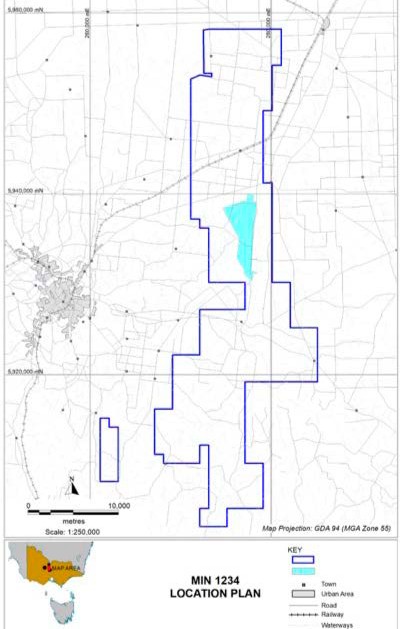 B2-2 – Example of a land owner plan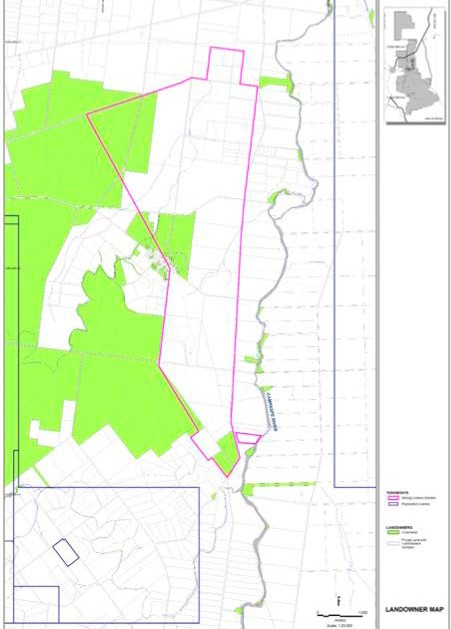 B2-3 – Example of a site services plan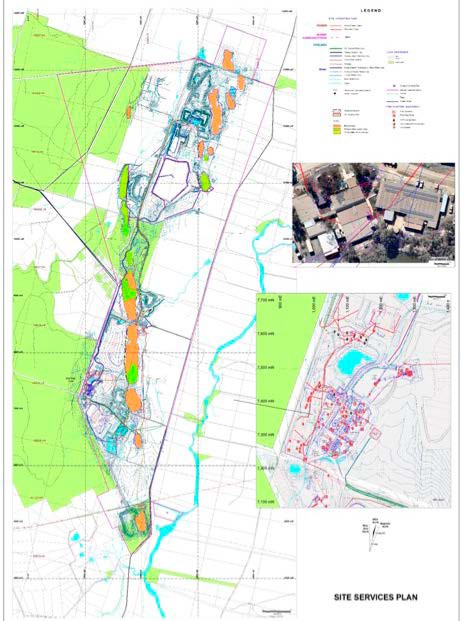 Appendix CC1 Example risk registerC1.1 Inherent RiskDuring the risk identification and assessment process you should produce a risk register that describesand collates the identified risk events, likelihoods and consequences associated with the proposed work plan(or work plan variation). These are called inherent risks and should be based on the project description in your work plan, or the project description of the proposed variation in your work plan variation.Table C1-1: Example risk register showing inherent riskAny inherent risks that you have assessed to have a risk rating of medium or above, according to the ERR risk matrix in Appendix A3, will require additional controls to either eliminate the risk or minimise its rating as far as reasonably practicable. Inherent risks that are ranked as Low should include an explanation of the relevant mine design aspects (as outlined in the project or proposed variation description) that result in that low risk rating.C1.2 Residual RiskThe risk assessment process should then be conducted again, assuming implementation of the identified control(s) for the relevant risk events, with updated likelihoods and consequences. These are called residual risks and should be based on the project or proposed variation description and the listed controls.Table C1-2: Example risk register showing inherent and residual riskC1.3 Accountable PersonnelList personnel accountable for the implementation, management and review of the Risk Management Plan.Table C1-3: Example accountable personnelC2 Template risk treatment planScopeThis risk treatment plan is for the control of:[Insert Hazard]	A mining hazard means any mining activity and circumstance that may pose a risk to the environment,to any member of the public or to land, property or infrastructure in the vicinity of work carried out at a mine.Key sensitive receptorsKey sensitive receptors include the environment, any member of the public or land, property or infrastructurein the vicinity of a mine that may be impacted or put at risk by the hazard associated with the mining activity. The key sensitive receptors associated with this hazard include:[Add or delete rows from the above table as appropriate]To determine the key sensitive receptors, consider:Members of the public – public health, safety, amenity and Aboriginal heritageLand, property and infrastructure: neighbouring property as well as nearby infrastructure such as highways, schools and hospitalsEnvironment: air, water, soil, vegetation, flora and fauna outside the work area.Risk eventsThese are the risk events associated with the hazard. Include an inherent risk rating for each event consideringthe design proposal of the project.The project phase options include construction, operation and closure, or a combination. If you feel that the inherent risk for the same risk event will differ in different project phases, then list the risk event for each project phase.[The likelihood and consequence should be assessed using the descriptors provided by Earth Resources Regulation and the risk rating determined using Earth Resources Regulation’s risk matrix.][Add or delete rows from the above table as appropriate]ObjectivesThe objectives are the key aims or goals of the control measures that will be out in place to eliminate or minimise,as far as reasonably practicable, the identified risk events.[Examples are included in the guidance sheets for managing hazards.] [Note: Each objective does not need to relate to all of the control measures.][Insert Objective] [Insert Objective] [Insert Objective]Compliance standardsThe compliance standards are the key best practice standards or guidelines that will be achieved with the control measures in place. These best practice standards or guidelines may come from the EPA, State Environment Protection Policy or other regulatory agencies.[Examples are included in the guidance sheets for managing hazards.][Note: Each compliance standard does not need to relate to all of the control measures.]The compliance standards for this risk treatment plan are:[Insert Compliance Standard] [Insert Compliance Standard] [Insert Compliance Standard]Acceptance criteriaThe acceptance criteria are the measures by which the control measures will be deemed to be effectivein achieving the objective and eliminating or minimising, as far as reasonably practicable, the identified risk events.The acceptance criteria could be to achieve a best practice standard (e.g. an EPA standard).[Examples are included in the guidance sheets for managing hazards.][Note: Each acceptance criteria does not need to relate to all of the control measures.]The acceptance criteria for this risk treatment plan are:[Insert Acceptance Criteria] [Insert Acceptance Criteria] [Insert Acceptance Criteria]Controls to address hazardThe control measures are to be designed to eliminate or minimise, as far as reasonably practicable, the identified risk events. The numbers of the risk events being managed by each control should be recorded against the control along with how the control will be implemented.[Examples are included in the guidance sheets for managing hazards.]The controls for this risk treatment plan are:[Add or delete rows from the above table as appropriate]Residual risk assessmentConsidering the controls being put in place the assessment of the residual risk associated with the risk eventsidentified for this hazard is shown in the table below.[The likelihood and consequence should be assessed using the descriptors provided by Earth Resources Regulation and the risk rating determined using Earth Resources Regulation’s risk matrix.][Add or delete rows from the table below as appropriate]Monitoring[List the monitoring of the status or effectiveness of the controls associated with this hazard. Include the aspect being monitored and the detail of the monitoring. Monitoring includes management systems, practices and procedures that are to be applied to monitor and manage risks and compliance with performance standards.][Add or delete rows from the table below as appropriate]Reporting[List the reporting of the monitoring, effectiveness or status of the controls associated with this hazard. Include to whom the reporting will be provided, the frequency of the reporting and how it will be used.][Add or delete rows from the table below as appropriate]Relevant industry publications[List any relevant industry publications that support the management and monitoring of this hazard][Add or delete rows from the table below as appropriate]Operator’s reference documents[List any relevant manuals, procedures or other documents that support the management and monitoring of this hazard][Add or delete rows from the table below as appropriate]C3 Example risk treatment plansScopeThis risk treatment plan is for the control of:	Dust	A mining hazard means any mining activity and circumstance that may pose a risk to the environment,to any member of the public or to land, property or infrastructure in the vicinity of work carried out at a mine.Key sensitive receptorsKey sensitive receptors include the environment, any member of the public or land, property or infrastructurein the vicinity of a mine that may be impacted or put at risk by the hazard associated with the mining activity. The key sensitive receptors associated with this hazard include:[Add or delete rows from the above table as appropriate]To determine the key sensitive receptors, consider:Members of the public – public health, safety, amenity and Aboriginal heritageLand, property and infrastructure: neighbouring property as well as nearby infrastructure such as highways, schools and hospitalsEnvironment: air, water, soil, vegetation, flora and fauna outside the work area.Risk eventsThese are the risk events associated with the hazard. Include an inherent risk rating for each event consideringthe design proposal of the project.[The likelihood and consequence should be assessed using the descriptors provided by Earth Resources Regulation and the risk rating determined using Earth Resources Regulation’s risk matrix.][Add or delete rows from the above table as appropriate]Project designWhat parts of the project design will impact these risks and potentially reduce the risk rating?The activity areas are generally surrounded by trees. The trees reduce the wind speed at ground level which reduces the risk of dust being blown off site.ObjectivesThe objectives are the key aims or goals of the control measures that will be out in place to eliminate or minimise,as far as reasonably practicable, the identified risk events.[Examples are included in the guidance sheets for managing hazards.] [Note: Each objective does not need to relate to all of the control measures.] The key objectives of this risk treatment plan are to:Reduce or prevent dust generation from onsite activities and materials transport, to the extent practicable.Minimise offsite dust impacts on nearby sensitive receptors, including members of the public, residential land uses, and other sensitive land uses or environments.Protect the beneficial uses of the air environment as defined in the SEPP (AQM).Compliance standardsThe compliance standards are the key best practice standards or guidelines that will be achieved with the control measures in place. These best practice standards or guidelines may come from the EPA, State Environment Protection Policy or other regulatory agencies.[Examples are included in the guidance sheets for managing hazards.][Note: Each compliance standard does not need to relate to all of the control measures.]The compliance standards for this risk treatment plan are:EPA Protocol for Environmental Management – Mining and Extractive Industries.State Environment Protection Policy Air Quality Management (SEPP AQM).EPA Guideline: Recommended separation distances for industrial residual air emissions.Acceptance criteriaThe acceptance criteria are the measures by which the control measures will be deemed to be effectivein achieving the objective and eliminating or minimising, as far as reasonably practicable, the identified risk events.The acceptance criteria could be to achieve a best practice standard (e.g. an EPA standard).[Examples are included in the guidance sheets for managing hazards.][Note: Each acceptance criteria does not need to relate to all of the control measures.]The acceptance criteria for this risk treatment plan are:No nuisance dust issues experienced by pre-existing, nearby sensitive receptors.Dust and particulate emissions do not exceed applicable EPA standards.Controls to address hazardThe control measures are to be designed to eliminate or minimise, as far as reasonably practicable, the identified risk events. The numbers of the risk events being managed by each control should be recorded against the control along with how the control will be implemented.[Examples are included in the guidance sheets for managing hazards.]The controls for this risk treatment plan are:[Add or delete rows from the above table as appropriate]Residual risk assessmentConsidering the controls being put in place the assessment of the residual risk associated with the risk eventsidentified for this hazard is shown in the table below.[The likelihood and consequence should be assessed using the descriptors provided by Earth Resources Regulation and the risk rating determined using Earth Resources Regulation’s risk matrix.][Add or delete rows from the table below as appropriate]Monitoring[List the monitoring of the status or effectiveness of the controls associated with this hazard. Include the aspect being monitored and the detail of the monitoring. Monitoring includes management systems, practices and procedures that are to be applied to monitor and manage risks and compliance with performance standards.][Add or delete rows from the table below as appropriate]Reporting[List the reporting of the monitoring, effectiveness or status of the controls associated with this hazard. Include to whom the reporting will be provided, the frequency of the reporting and how it will be used.][Add or delete rows from the table below as appropriate]Relevant industry publications[List any relevant industry publications that support the management and monitoring of this hazard][Add or delete rows from the table below as appropriate]Operator’s reference documents[List any relevant manuals, procedures or other documents that support the management and monitoring of this hazard][Add or delete rows from the table below as appropriate]C4 Example controlsDustScopeGuidance to assist applicants to prepare a risk treatment plan for the control of emissions of hazardous and/ornuisance dust or other particulates, particularly beyond the boundary of the licence area.Key sensitive receptorsExample controls primarily address risks posed to members of the public and residential land uses. Some types of agricultural land use (e.g. wine grapes) and environmental features (e.g. protected flora) may also be highly sensitive to dust.ObjectivesReduce or prevent dust generation from onsite activities and materials transport, to the extent practicableMinimise offsite dust impacts on nearby sensitive receptors, including members of the public, residential land uses, and other sensitive land uses or environmentsProtect the beneficial uses of the air environment as defined in the SEPP (AQM).Compliance standardsEPA Protocol for Environmental Management – Mining and Extractive IndustriesState Environment Protection Policy Air Quality Management (SEPP AQM)EPA Guideline: Recommended separation distances for industrial residual air emissions.Acceptance criteriaNo nuisance dust issues experienced by pre-existing, nearby sensitive receptorsDust and particulate emissions do not exceed applicable EPA standards.Example controls to address hazardThese controls are suggestions for consideration by applicants. Some or all may be used, with or without additional controls. Performance measures should be determined by the applicant to specify how the control is to be implemented, where this is not implicit in the details of the control. The performance measures should include relevant specifics such as buffer distances, vehicle speed, the decibel range or the range of particulate matteras appropriate.[Note: Values in the performance measure examples are intended to be defined for the site but should take into account any compliance standards or acceptance criteria.]MonitoringReportingDust, silt and clay on roadsScopeGuidance to assist applicants to prepare a risk treatment plan for the control of risks associated with the carriage and deposition of dust, silt and clay (mud) by vehicles exiting the licence area.Key sensitive receptorsExample controls primarily address risks posed to members of the public, particularly those using or residing nearroads used by traffic exiting the mining operation.ObjectivesAvoid carriage of dust, silt and clay (mud) by vehicles leaving the licence area.Prevent road safety issues from hazards associated with the deposition of dust, silt and clay (mud) onto external roads by traffic from the licence area.Compliance standardsPlanning and Environment Act 1979.Planning permitAcceptance criteriaMinimise dust, silt and clay (mud) carried by vehicles beyond the boundary of the licence area.Example controls to address hazardThese controls are suggestions for consideration by applicants. Some or all may be used, with or without additional controls. Performance measures should be determined by the applicant to specify how the control is to be implemented, where this is not implicit in the details of the control. The performance measures should include relevant specifics such as buffer distances, vehicle speed, the decibel range or the range of particulate matteras appropriate.MonitoringReportingErosion and sedimentationScopeGuidance to assist applicants to prepare a risk treatment plan for the control of erosion and subsequent deposition of sediments. Erosion may take place from stockpiles, constructed embankments, natural slopes and rehabilitated landforms. Sediment deposition may affect the licence area or neighbouring lands and waterways.Key sensitive receptorsExample controls primarily address risks posed to on and off site environmental features, particularly soilsand waterways; as well as water and its beneficial consumptive and environmental uses.ObjectivesPrevent erosion and sediment runoff from onsite activities.Minimise offsite impacts of erosion and sediment run-off on the surrounding environment.Protect the beneficial uses of water environments as defined in the SEPP (Waters)Minimise the risk of failure of on-site infrastructure (e.g. tailings or slime storages, water storages etc.) due to erosion.Compliance standardsState Environment Protection Policy (Waters) (SEPP Waters);EPA Guideline 1287 Risk Assessment of Wastewater Discharge to Waterways.Water Act (1989).Catchment and Land Protection Act (1994).Acceptance criteriaNo delivery of sediment to land or waterways outside the licence area beyond what is permitted by the applicable SEPP, water discharge licence and/or appropriate water quality guidelines.No unmanaged areas of active soil erosion within the licence area or adjacent areas from site discharges.Example controls to address hazardThese controls are suggestions for consideration by applicants. Some or all may be used, with or without additional controls. Performance measures should be determined by the applicant to specify how the control is to be implemented, where this is not implicit in the details of the control. The performance measures should include relevant specifics such as buffer distances, vehicle speed, the decibel range or the range of particulate matteras appropriate.[Note: Values in the performance measure examples are intended to be defined for the site but should take into account any compliance standards or acceptance criteria.]MonitoringReportingFireScopeGuidance to assist applicants to prepare a risk treatment plan to mitigate risks from bushfires burning onto the licence area and from fires igniting on-site and escaping to surrounding areas.Key sensitive receptorsExample controls address risks posed to members of the public, land and property and the environment.ObjectivesControl potential sources of fire ignition and activities that could lead to fire ignition and escape on days of elevated fire danger.Minimise environmental and human safety risks associated with fires burning onto a licence area.Compliance standardsCounty Fire Authority Act (1958)Country Fire Authority Regulations (2015)Planning and Environment Act (1987)Code of Practice for Bushfire Management on Public Land (2012).Acceptance criteriaAny fire ignitions originating within the licence area are contained within it.Grass or bushfires burning onto the licence area do not cause health or safety incidents and result in minimalenvironmental harm.Example controls to address hazardThese controls are suggestions for consideration by applicants. Some or all may be used, with or without additional controls. Performance measures should be determined by the applicant to specify how the control is to be implemented, where this is not implicit in the details of the control. Performance measures should include relevant specifics such as buffer distances, vehicle speed, the decibel range or the range of particulate matter as appropriate.[Note: Values in the performance measure examples are intended to be defined for the site but should take into account any compliance standards or acceptance criteria.]MonitoringReportingRelevant industry publicationsCFA Bushfire Management Template: Pathway 2 (https://www.cfa.vic.gov.au/plan-prepare/bushfire-management-statement-bms-templates)Fuel, lubricants and hazardous materialsScopeGuidance to assist applicants to prepare a risk treatment plan to manage risks associated with the storage,use and handling of fuel, lubricants and hazardous materials to minimise risks to the environment.Key sensitive receptorsExample controls primarily address risks posed to the environment.ObjectivesMinimise the risk of fuels, lubricants and hazardous materials released into the environment through leaks,spills and through stormwater runoff.Compliance standardsState Environment Protection Policy (Waters). [SEPP Waters]State Environment Protection Policy (Prevention and Management of Contaminated Land). [SEPP Contam Land]Environment Protection (Scheduled Premises & Exemptions) Regulation (2007)Environment Protection (Industrial Waste Resource) Regulations (2009)AS1940 – Storage and Handling of Flammable and Combustible Liquids.Acceptance criteriaFuels, lubricants and hazardous materials are stored in accordance with AS 1940Compliance with relevant SEPPs.Example controls to address hazardThese controls are suggestions for consideration by applicants. Some or all may be used, with or without additional controls. Performance measures should be determined by the applicant to specify how the control is to be implemented, where this is not implicit in the details of the control. Performance measures should include relevant specifics such as buffer distances, vehicle speed, the decibel range or the range of particulate matter as appropriate.[Note: Values in the performance measure examples are intended to be defined for the site, but should take into account any compliance standards or acceptance criteria.]MonitoringReportingImported materialsScopeGuidance to assist applicants to prepare a risk treatment plan to manage risks associated with the import,storage and/or management of hazardous or non-hazardous solid materials to the licence area.Key sensitive receptorsExample controls primarily address risks posed to the environment, particularly soils, waterways and related terrestrial and aquatic ecosystems.ObjectivesPrevent contamination of the site by importing hazardous materials or soils carrying seeds of declared weedsor infested with soil-borne plant diseases.Prevent unlicensed importation and storage of domestic or industrial wastes and hazardous materials.Compliance standardsEnvironment Protection Act (1970)Catchment and Land Protection Act (1994)Planning and Environment Act (1979)Mineral Resources (Sustainable Development) Act (1990)State Environment Protection Policy (Waters) (SEPP Waters)Earth Resources Regulation Imported Materials Management Guidelines for Mine and Quarry Operations.EPA Publication No. IWRG621 Industrial Waste Resource Guidelines – Soil hazard categorisationand management.EPA Publication No. IWRG631 Industrial Waste Resource Guidelines – Solid industrial waste hazard categorisationand management.EPA Publication No. IWRG600.2 Industrial Waste Resource Guidelines – Waste Categorisation.EPA Publication No. 655.1 Acid Sulfate Soil and Rock.Acceptance criteriaThe management of imported materials does not detract from beneficial uses of soil, surface wateror groundwater within or near the licence area.Importation and management of imported materials fully complies with applicable legislative and regulatory requirements.Example controls to address hazardThese controls are suggestions for consideration by applicants. Some or all may be used, with or without additional controls. Performance measures should be determined by the applicant to specify how the control is to be implemented, where this is not implicit in the details of the control. Performance measures should include relevant specifics such as buffer distances, vehicle speed, the decibel range or the range of particulate matter as appropriate.MonitoringReportingNoiseScopeGuidance to assist applicants to prepare a risk treatment plan for the control of noise, particularly as it has potential to affect sensitive receptors beyond the boundary of the licence area.Key sensitive receptorsExample controls primarily address risks posed to members of the public and residential land uses. Some types of agricultural land use (e.g. horses) and environmental features (e.g. migratory bird breeding areas) may also be highly sensitive to noise.ObjectivesReduce noise generation from onsite activities and materials handling to the extent practicable.Minimise offsite noise impacts on nearby sensitive receptors, including members of the public, residential land uses and other sensitive land uses or environments.Protect the beneficial uses of the air environment as defined in the SEPP N-1.Noise experienced by nearby sensitive receptors is within specifications of SEPP N-1 or NIRV guideline.Compliance standardsEPA Guideline 1411 – Noise from Industry in Regional Victoria (NIRV).State Environment Protection Policy (Control of Noise from Commerce, Industry and Trade) (SEPP N-1).Acceptance criteriaNoises levels at nearby sensitive receptors do not exceed applicable EPA standards.Example controls to address hazardThese controls are suggestions for consideration by applicants. Some or all may be used, with or without additional controls. Performance measures should be determined by the applicant to specify how the control is to be implemented, where this is not implicit in the details of the control. Performance measures should include relevant specifics such as buffer distances, vehicle speed, the decibel range or the range of particulate matter as appropriate.[Note: Values in the performance measure examples are intended to be defined for the site but should take into account any compliance standards or acceptance criteria.]MonitoringReportingPests, weeds and diseasesScopeGuidance to assist applicants to prepare a risk treatment plan to control and avoid introducing weeds, pest animals and/or soil-borne disease to the site of a mine and threatening biodiversity and/or agricultural production values associated with the site and surrounding areas.Key sensitive receptorsExample controls primarily address risks posed to the environment and primary production land uses.ObjectivesProtect biodiversity values associated with the licence area.Prevent site activities contributing to the proliferation of noxious weeds, plant diseases or pest animals, on or off the licence areaCompliance standardsCatchment and Land Protection Act (1994)Planning and Environment Act (1987)Public Health and Wellbeing Act (2008)Agricultural and Veterinary Chemicals (Control of Use) Act (1992)Agricultural and Veterinary Chemicals (Control of Use) Regulations (2007).Acceptance criteriaSite operator complies with legislative requirements relating to the control and management of declared noxious weeds and pest animals.The mining or extractives operation does not contribute to the spread or proliferation of soil-borne plant diseases.Example controls to address hazardThese controls are suggestions for consideration by applicants. Some or all may be used, with or without additional controls. Performance measures should be determined by the applicant to specify how the control is to be implemented, where this is not implicit in the details of the control. Performance measures should include relevant specifics such as buffer distances, vehicle speed, the decibel range or the range of particulate matter as appropriate.[Note: Values in the performance measure examples are intended to be defined for the site but should take into account any compliance standards or acceptance criteria.]MonitoringReportingRubbishScopeGuidance to assist applicants to prepare a risk treatment plan to manage risks to the environment from the storage and/or management of rubbish or industrial wastes (as defined by EPA) within a licence area. These controls do not apply to prescribed industrial wastes, acid-forming rocks or acid sulphate soils.Key sensitive receptorsExample controls primarily address risks posed to the environment, but also address amenity for members of the public and nearby residents.ObjectivesPrevent rubbish and industrial wastes generated by site activities from adversely affecting soil, water or other aspects of the environment.Protect the beneficial uses of water and soil environment as defined in relevant State Environment ProtectionPolicies (SEPPs).Compliance standardsSEPP (Waters)SEPP (Prevention and Management of Contaminated Land)Environment Protection (Scheduled Premises & Exemptions) Regulation (2007)Environment Protection (Industrial Waste Resource) Regulations (2009).Acceptance criteriaBeneficial uses of soil, water and air within and near the licence area are not detrimentally affected by the storageand/or management of rubbish or industrial wastes.Example controls to address hazardThese controls are suggestions for consideration by applicants. Some or all may be used, with or without additional controls. Performance measures should be determined by the applicant to specify how the control is to be implemented, where this is not implicit in the details of the control. Performance measures should include relevant specifics such as buffer distances, vehicle speed, the decibel range or the range of particulate matter as appropriate.[Note: Values in the performance measure examples are intended to be defined for the site but should take into account any compliance standards or acceptance criteria.]MonitoringReportingSite accessScopeGuidance to assist applicants to prepare a risk treatment plan for unauthorised access to the licence area by members of the public and to provide for safe authorised access.Key sensitive receptorsExample controls primarily address risks posed to members of the public.ObjectivesProvide for the safety of members of the public when accessing a licence area.Prevent unauthorised access to the licence area by members of the public.Compliance standardsMineral Resources (Sustainable Development) (Mineral Industries) Regulations 2019Safety on Public Land Act (2004)Licence conditions.Acceptance criteriaBoundary of licence area is appropriately marked and securedOperating area for mine is secured to minimise chances of unauthorised entry.Example controls to address hazardThese controls are suggestions for consideration by applicants. Some or all may be used, with or without additional controls. Performance measures should be determined by the applicant to specify how the control is to be implemented, where this is not implicit in the details of the control. Performance measures should include relevant specifics such as buffer distances, vehicle speed, the decibel range or the range of particulate matter as appropriate.MonitoringReportingSoil biological activityScopeGuidance to assist applicants to prepare a risk treatment plan to help maintain the biological activity of undisturbed and stockpiled soils within the licence area. It does not address the storage of contaminated soils or potential acid sulphate soils.Key sensitive receptorsExample controls primarily address risks posed to on-site soils and the successful rehabilitation of the mine site.ObjectivesProtect existing soil structure, nutrient levels and biological activity in onsite soilsFacilitate the rehabilitation of the mine site by maintaining biological activity in stockpiled soils.Compliance standardsCatchment and Land Protection Act (1994).Acceptance criteriaThe health of biologically active soil is maintained while it is stockpiled and reused in rehabilitation.Example Controls to address hazardThese controls are suggestions for consideration by applicants. Some or all may be used, with or without additional controls. Performance measures should be determined by the applicant to specify how the control is to be implemented, where this is not implicit in the details of the control. Performance measures should include relevant specifics such as buffer distances, vehicle speed, the decibel range or the range of particulate matter as appropriate.[Note: Values in the performance measure examples are intended to be defined for the site but should take into account any compliance standards or acceptance criteria.]MonitoringReportingStormwaterScopeGuidance to assist applicants to prepare a risk treatment plan to manage risks associated with the stormwater generated within the site to minimise its impacts on environment and infrastructure.Key sensitive receptorsExample controls primarily address risks posed to environment, particularly waterways and related ecosystems from the stormwater runoff and the site infrastructure such as roads.ObjectivesProtect the beneficial uses of the local water environment as defined in the SEPP (Waters)Minimise the impact to the onsite roads and other infrastructure due to stormwater runoff.Compliance standardsWater Act (1989)Catchment and Land Protection Act (1994)Planning and Environment Act (1979)State Environment Protection Policy (Waters) (SEPP Waters)EPA Guideline 1287 Risk Assessment of Wastewater Discharge to Waterways.Acceptance criteriaStormwater is managed to meet the SEPPNo nuisance stormwater flooding/inundation of roads and other infrastructure.Example controls to address hazardThese controls are suggestions for consideration by applicants. Some or all may be used, with or without additional controls. Performance measures should be determined by the applicant to specify how the control is to be implemented, where this is not implicit in the details of the control. Performance measures should include relevant specifics such as buffer distances, vehicle speed, the decibel range or the range of particulate matter as appropriate.MonitoringReportingWaterScopeGuidance to assist applicants to prepare a risk treatment plan for the management of risks associated with the diversion or disturbance of natural path of flows along waterways or drainage lines. It does not deal with the extraction of water from waterways or groundwater, nor the discharge of process water to the environment.Key sensitive receptorsExample controls primarily address risks posed to the environment, particularly waterways and related ecosystems.ObjectivesPrevent site activities from adversely affecting local surface and groundwater sources.Protect the beneficial uses of the local water environment as defined in the SEPP (Waters)Compliance standardsWater Act (1989)Catchment and Land Protection Act (1994)Planning and Environment Act (1979)State Environment Protection Policy (Waters) (SEPP Waters)EPA Guideline 1287 Risk Assessment of Wastewater Discharge to Waterways.Acceptance criteriaThe diversion and return of diverted water to the environment does not detract from beneficial uses of surfacewater or groundwater.Example controls to address hazardThese controls are suggestions for consideration for a mining proponent, some or all may be used, with or without additional controls. Performance measures should be determined by the proponent to specify how the control is to be implemented, where this is not implicit in the details of the control. Where required the performance measure should include the specifics of such things as buffer distances, vehicle speed, the decibel range or the range of particulate matter.[Note: Values in the performance measure examples are intended to be defined for the site but should take into account any compliance standards or acceptance criteria.]MonitoringReportingRelevant industry publicationsCMPA Guidance on Water Management Strategies for the Quarrying IndustryAppendix DExample works for notificationExamples where no variation to a work plan is triggeredRelocation of a haul roadA mine operator proposes to relocate a haul road within the licence boundary. There is no change to risk basedon the location of nearby sensitive receptors. The mine operator notifies Earth Resources Regulation of the change and updates its work plan to note the new location of the haul road. Where a haul road is moved further away   from receptors, this relocation would act as a mitigation measure to reduce risk.Increase in depth of a pitThere are circumstances where increasing the depth of a pit will not result in a significant increase in risk. Where the batters retain a designated slope and no groundwater is intercepted, it is unlikely a variation would be triggered.Modification to plantA mine operator may wish to upgrade/modify or move the processing plant further away from sensitive receptors as a mitigation measure to control dust, noise or vibrations. These actions would not trigger a work plan variation.Changes to the staging of the mineIn some circumstances changing the staging of the development of a mine may not result in a significant increase in risk. Where there are no changes to the rehabilitation plan and any changes to the native vegetation offset plan can be accommodated it is unlikely that a work plan variation would be needed.Increase in production rateA mine operator may wish to increase the processing rate of the mine. If no significant increase in risk to the sensitive receptors can be demonstrated through recent dust and noise modelling and alterations to traffic management are acceptable to Council a work plan variation may not be triggered.Increase in extraction area for a pit within the existing licence boundaryA mine operator may wish to increase their pit footprint using the same mining method as detailed in their work plan. Provided there is no significant increase in risk with vegetation clearance or geotechnical risks to infrastructure and council consents to this under the planning permit it may not trigger a work plan variation. An example would be a pit undertaking shallow extraction with flat batters and with no fixed plant involved. Revised drawings will need to  be provided to be read in conjunction with the work plan.Appendix EE1 Example site meeting agendaAttendees:Note: the applicant/consultant will record key site meeting outcomes and circulate them to all invitees.Agenda:E2 Example site meeting questionsThe following questions or issues may be discussed at the initial site meeting. This checklist will help the Tenement holder identify the information to provide in the work plan.Term	DefinitionTerm	DefinitionClosureA life-of-operation process which ultimately can culminate in relinquishment. It broadly includes planning, decommissioning, rehabilitation, monitoring and maintenance.CommunityA broad term used to define groups of people, whether they are stakeholders, interest groups or citizen groups. The community may surround a geographic location (community of place), be a community of similar interest (community of practice) or have a special interest or legal interest in the land (community of standing).Community may also refer to a community of flora and fauna i.e. an assemblageof organisms existing together in the wild.DJPRDepartment of Jobs, Precincts and RegionsDisturbed footprintThe area or extent of un-rehabilitated land within the mining licence that has been altered by operations and which has not yet been rehabilitated.The disturbed footprint will vary with time. The current disturbed footprint is that which currently exists. The end of mine life disturbed footprint is the estimated area of disturbance that will exist at the cessation of operations.End of mine lifeThe date at which production is proposed to cease under the currently approved work plan.ERREarth Resources Regulation, the principal regulator of mines and quarries in VictoriaInfrastructure Mining Licence*A mining licence solely for the construction of a facility or other infrastructure to be used for the purpose of mining under another mining licenceLegacy siteA facility or former disturbed footprint within the mining licence which is no longer part of the active operationsMine*Any land on which mining is taking place under a licenceMineral*Any substance which occurs naturally as part of the earth’s crust:Including:oil shale and coal; andhydrocarbons and mineral oils contained in oil shale or coal or extracted from oil shale or coal by chemical or industrial processes;bentonite; fine clay; kaolin; lignite; minerals in alluvial form including those of titanium, zirconium, rare earth elements and platinoid group elements.quartz crystals; zeolite.Excluding water, stone, peat or petroleum.Mining hazard#Any mining activity and circumstance that may pose a risk to the environment, to any member of the public or to land, property or infrastructure in the vicinity of work carried out at a mine.MinisterVictorian Minister for ResourcesMRSDAMineral Resources (Sustainable Development) Act 1990Plant*Means buildings, structures, works or other machinery (whether fixed or mobile) and all other installations or equipment used in the doing of work under a licence or an extractive industry work authority.Term	DefinitionTerm	DefinitionReasonably practicable‘As far as reasonably practicable’ under section 40(3)(c) of the MRSDA and Regulation 45 of the Regulations is based on the approach to precaution-based risk analysis under the Occupational Health and Safety Act 2004.Under section 20(2) of the Occupational Health and Safety Act 2004, reasonably practicable means:that which is, or was at a particular time, reasonably able to be done to ensure health and safety, taking into account and weighing up all relevant matters including:the likelihood of the hazard or the risk concerned eventuatingthe degree of harm that would result if the hazard or risk eventuatedwhat the person concerned knows, or ought reasonably to know, about the hazard or risk, and any ways of eliminating or reducing the hazard or riskthe availability and suitability of ways to eliminate or reduce the hazard or riskthe cost of eliminating or reducing the hazard or risk.RegulationsMineral Resources (Sustainable Development) (Mineral Industries) Regulations 2019RehabilitationThe return of disturbed land to a safe, stable and non-polluting condition to an agreed end use. It broadly involves landform design, construction and shaping; materials characterisation, handling and placement; surface water management and revegetation. It comprises two phases:Rehabilitation execution – comprising design and permitting plus most of the physical works on sites, such as decommissioning, decontamination and demolition of infrastructure; bulk earthworks; capital works; and topsoiling/revegetation.Post rehabilitation execution – monitoring, maintenance and land management following the rehabilitation execution phase that extends until rehabilitation objectives havebeen achieved.Risk management planRegulations 40 and 45 of the Regulations states that a risk management plan is required in a work plan for a mine. The risk management plan includes of a risk treatment plan   for each mining hazard that is identified and a risk register.Risk registerA risk register is a summary table of the risks identified for the mining hazards and includesthe inherent and residual risk ratings. It is a component of the risk management plan.Risk treatment planA risk treatment plan addresses the risks associated with one of the mining hazards identified. It specifies:The control measures to eliminate or minimise, as far as reasonably practicable,the identified risks associated with the particular mining hazard;The objectives, standards or acceptance criteria for those control measures;The monitoring program that will measure performance against all the specifiedobjectives, standards and acceptance criteria; andThe arrangements for reporting on performance against all the specified objectives,standards and acceptance criteria.Risk treatment plans for each of the identified mining hazards and a risk register formthe risk management plan.RRAMResource Rights Allocation and Management business portal is the ERR online software application used for the management of licences and work plans. Registered subscribers can use RRAM to apply for a licence, submit a work plan or report, track an application status and pay fees.Term	DefinitionTerm	DefinitionSecondary ConsentSecondary consent allows for an expeditious means of dealing with changes to Planning Permits, but the extent of changes which can be sought are limited and third parties are prevented in becoming involved in the process. Councils generally only allow a permit holder to use this option for minor changes to the Planning Permit.Secondary consent is made available under the wording of a permit which has already been granted and is permissible under permit conditions.Sensitive receptorSensitive receptors are people or other organisms that may have an increased sensitivityor exposure to an emission by virtue of their age and health (e.g. schools, day care centres, hospitals, nursing homes), status (e.g. sensitive or endangered species), proximity to the contamination, dwelling construction, or the facilities they use (e.g. water supply).For the purposes of a work plan the sensitive receptors are described in relation to the environment, any member of the public, or land, property or infrastructure in the vicinity of the proposed work.Work planThe work plan is the primary document describing the permitted activities to be undertaken on a mining licence It is intended to provide guidance to operations staff at the mine as  well as informing other readers such as council or government officers in order to facilitate decisions, approvals, compliance, and enforcement functions. It must be clear, concise  and contain sufficient detail to enable a reader to understand the activities proposed to be undertaken at the site, their potential risks and impacts, and the control or management actions required.For further information relating to a work plan refer to section 40 of the MRSDA.Work plan variationIf the original scope of work changes after the plan has been approved by ERR, then the work plan needs to be varied to include these changes; this is known as a work plan variation.WorkAny activity that is connected to or is incidental to the mine activities permitted under the approved Mining Licence and work plan.ComponentWork plansA description of all elements of the mine and its setting within the landscape.Description of the nature and scale of the proposed mining activitiesWork plansA description of all elements of the mine and its setting within the landscape.Identification and assessment of all risks the mining project may pose to the environment, to the public, or to nearby land, property or infrastructure (known as ’mining hazards’)Identification and assessment of all risks associated with the mine during construction, operation and closure.Risk management plan that specifies the measures the proponent will use to eliminate or minimise identified risks and monitor performanceA risk management plan for the entire mine during construction, operation and closure.This should include a risk treatment plan for everymining hazard identified.Community engagement planA community engagement plan is a document that clearly identifies relevant communities and describes how, when, and what engagement will occur with those communities during all stages of an exploration project.Rehabilitation planA plan for rehabilitation that covers the entire mining licence.ComponentWork plan variationsDescription of how the proposed variation relates to the current approved work plan.A description limited to the new or changing works and its setting within your licence boundary.Description of new or changed mining hazard arising from the proposed changes to the work set out in the work plan that increases the risk to the environment, to any member of the public, to land, property or infrastructure (known as ’mining hazard’).A description of the mining hazards resulting fromthe new or any change in works.Description of the proposed change(s) to the risks and risk management plan as a result of the new or changing works.Consideration of the risks associated with the new or changing works.Updates to your risk management plan to cover the new or changing works, which includes new or updated risk treatment plan(s) associated with the new or changed risks.Community engagement planA plan that outlines plans for engagement with any community member or stakeholder impacted by the new or change in works.Rehabilitation planUpdates to your rehabilitation plan as required by the new or change in works.StepStepAExisting planning permit or secondary consentBNew planning permit (or amendment) required1You submit the work plan or work plan variation to ERR via RRAMYesYes2A fee is payable for submitting the plan (unless the Department Head has directed you to apply for a work plan variation)Yes (go to step 8)Yes3ERR has 28 days to assess the plan and:require changes; orrefuse the plan; orrefer it to a referral authority.NoYes4If ERR requires changes to the plan, you must make the changes and return the plan to ERR.Step 3 repeats after the changed plan is received.NoYes5Once satisfied that the plan meets statutory requirements, ERR refers theplan to a referral authority. The referral authority has 30 days to:not object to statutory endorsement; ornot object to statutory endorsement if the plan is made subject to conditions; orobject to statutory endorsement on any specified ground.NoYes6ERR decides within 28 days of receiving a referral authority response whether to give the plan statutory endorsement, or refuse the plan.NoYes7Once the plan has statutory endorsement, you apply to the relevant council for a planning permit. The Victoria Planning Provisions require an application for a planning permit to be accompanied by a copy of a plan that has received statutory endorsement under Part 6B of the MRSDA (Department Head endorsement of work plan or variation to approved work plan).NoYes8You advise ERR that planning requirements are satisfied. ERR then has28 days to:approve the work plan with or without conditions; orrequire changes; orrefuse the plan.YesYesSeverityConsequence for “any member of the public”– public health, safety, amenity and Aboriginal heritageConsequences for “land, property and infrastructure” beyond the boundary of the licence areaConsequences for “the environment” – air, water, soil, vegetation, flora and fauna species other than for planned and approved disturbances within the licence areaCriticalHazard has critical impact, in terms of severity and/ or duration.Treatment or remediation effort is required, although some effects may beirreversible.Public health and safety:One or more fatalities or life-threatening injuries or illness. Public exposed to a severely debilitating chronic health impact or life-threatening hazard. One or more injuries resulting in permanent disablement.Public amenity:Land and land uses:Permanent loss of production from primary productionland >10 ha. Loss of annual- seasonal primary production from >100 ha of land.Irreversible or long-term environmental damage (with rehabilitation taking years or longer) to >1 ha of National Park or other conservation reserve.Environmental contamination event:Environmental contamination event (of air, soil-land and/or water) of a magnitude that a State-level incident response is required. Incident response, clean-up and rehabilitationexpected to run for years and/orcost ≥$10 million.Native vegetation, floraspecies or fauna species:Remediation of environmental contamination would require significant privateand public resources.Hazard event would be the subject of widespread community outrage.Community or multiple individuals continuously experience major losses of amenity from dust, odour, fumes, noise, or other similar hazards over periods of weeks or longer.Aboriginal heritage:Harm to features and/or places of Indigenous cultural value.Heritage:Irreversible damage, or destruction of a place, object or historical archaeological site listed on the Commonwealth National Heritage List, Victorian Heritage Register, Victorian Heritage Inventory, or local Heritage Overlay.Public and private property:Total  damage to private or public property or infrastructure or loss of income resulting from this damage >$10 million.Total loss of value of private property equivalent to >$10 million.Services provided by infrastructure:Important community services (e.g. transport,  energy, health, telecommunications, education, water) suspended or significantly disrupted for extended period (weeks or longer).Environmental contamination event or other form of environmental damage leading to bioregional, State or national extinction of listed threatened species of native flora or fauna or vegetation community.Irreversible or long-term (years) damage or environment harm to≥10 ha of native vegetation (not listed threatened vegetation community) or to ≥1 ha listed threatened native vegetation community. Deaths of hundreds (or more) of listed native flora or fauna species or native mammals.Contamination or other environmental damage leading to deaths of native fauna well beyond (>1 km) the boundaries of the operation.Surface water or groundwater:Contamination of surface water/ groundwater aquifer leading to disruption of beneficial uses as defined by SEPP (Waters) for more than year.SeverityConsequence for “any member of the public”– public health, safety, amenity and Aboriginal heritageConsequences for “land, property and infrastructure” beyond the boundary of the licence areaConsequences for “the environment” – air, water, soil, vegetation, flora and fauna species other than for planned and approved disturbances within the licence areaMajorHazard has major impact, in terms of severity, duration and/ or frequency of occurrence. Treatment or remediation effort is required.Some effects may be irreversible.Remediation of environmental contamination would require significant privateand public resources.Hazard event would be the subject of widespread community concern.Public health and safety:One or more injuries or illness requiring surgery or resulting in long-term disablement.Public exposed to a hazard that results in hospitalisation for treatment from injury or illness.Public amenity:Community or multiple individuals regularly experience (weekly-monthly basis) major losses of amenity due to dust, odour, fumes, noise, or other similar hazards for multiple days on end.Heritage:Damage to a place, object or historical archaeological site listed on the Commonwealth National Heritage List, Victorian Heritage Register, Victorian Heritage Inventory, or local Heritage Overlay. Removalor relocation of elements associated with places, objects or historical archaeological sites.Land and land uses:Permanent loss of production from primary productionland <10 ha. Loss of annual- seasonal primary production from 10–100 ha of land.Irreversible or long-term environmental damage to <1 ha of National Park or other conservation reserve or to≥10 ha of other public land. Reversible damage to ≥1 ha of National Park or otherconservation reserve or to ≥10ha of other public land.Public and private property:Total  damage to private or public property or infrastructure or loss of income resulting from this damage $1–10 million.Total loss of value of private property equivalent to $1–10 million.Services provided by infrastructure:Important community services (e.g. transport, energy, health, telecommunications, education) suspended or significantly disrupted for days or experiencing minor disruptions for long periods (weeks or longer).Environmental contamination event:Environmental contamination event (of air, soil-land  and/ or water) of a magnitude that would necessitate a regional emergency management incident response. Clean-up and rehabilitation expected to run for months and/or cost$1–10 million.Native vegetation, floraspecies or fauna species:Environmental contamination event or other form of environmental damage leading to local extinction of listed threatened species of native flora or fauna or vegetation community. Deaths of up to~100 listed threatened flora or fauna species or native mammals.Major damage or environment harm to 1–10 ha of native vegetation (not listed threatened vegetation community) or to<1 ha listed threatened native vegetation community that will be irreversible or take years to recover from.Surface water or groundwater:Contamination of surface water/ groundwater aquifer leading to disruption of beneficial uses as defined by SEPP (Waters) for up to one year.SeverityConsequence for “any member of the public”– public health, safety, amenity and Aboriginal heritageConsequences for “land, property and infrastructure” beyond the boundary of the licence areaConsequences for “the environment” – air, water, soil, vegetation, flora and fauna species other than for planned and approved disturbances within the licence areaModerateHazard has moderate, noticeable impact, in terms of severity, duration and/ or frequency of occurrence. Moderate treatment or remediation effort may be required.Hazard eventwould be the subject of limited community concern.Public health and safety:One or more injuries or illness requiring treatment by a physician or hospitalisation.Public exposed to a hazard that results in injuries or health effects requiring treatment by a physician.Public amenity:Community or multiple individuals regularly (weekly- monthly basis) experience significant loss of  amenity from dust, odour, fumes, light, noise, vibration or other similar hazards.Heritage:Works to a place, object or historical archaeological site that will not alter the cultural significance as stated  on the Commonwealth National Heritage List, Victorian Heritage Register, Victorian Heritage Inventory, or local Heritage Overlay.Land and land uses:Loss of annual-seasonal primary production from <10 ha of land. Short-term (days- weeks) disruption to 10–100 ha of primary production land.Reversible damage to <1 ha of National Park or otherconservation reserve or to <10 ha of other public land.Public and private property:Individual hazard event causes total damage to private or public property or infrastructure or loss of income resulting from this damage $50k–$1 million.Individual hazard event causes total loss of value of private property equivalent to$50k–$1 million.Services provided by infrastructure:Important community services (e.g. transport,  energy, health, telecommunications, education) suspended or significantly disrupted for upto 1 day or experiencing minor disruptions for weeks.Environmental contamination event:Environmental contamination event (of air, soil-land  and/ or water) with clean-up and rehabilitation expected to run for weeks and cost $10k–$1 million.Native vegetation, floraspecies or fauna species:Environmental contamination event or other form of environmental damage leading to deaths of a small number of listed threatened flora or fauna species or native mammals.Reversible damage or environmental harm to <10 ha of non-listed native vegetation community or <1 ha of listed native vegetation community.Surface water or groundwater:Localised contamination of surface water/groundwater aquifer leading to disruption of beneficial uses as defined by SEPP (Waters) for weeks to months.SeverityConsequence for “any member of the public”– public health, safety, amenity and Aboriginal heritageConsequences for “land, property and infrastructure” beyond the boundary of the licence areaConsequences for “the environment” – air, water, soil, vegetation, flora and fauna species other than for planned and approved disturbances within the licence areaMinorHazard is perceived but has minor and typically temporary effects. Some remediation may be required.Public health and safety:One or more injuries or illnessrequiring first aid treatment.Public exposed to a hazardthat could cause injuries or adverse health effectsrequiring first aid treatment.Public amenity:Dust, odour, light, fumes, vibration or other similar hazards infrequently (no more than monthly) have a minor effect on the amenity of the community or individualsHeritage:Isolated damage to regionally or locally significant natural or historic heritage features that is readily rectified.Land and land uses:Minor damage to agricultural land or public land not requiring active rehabilitation. Temporary and small-scale disruption to agricultural production (days, 1–10 ha).Public and private property:Total damage to private or public property or infrastructure $1–50k.Total loss of value of private property equivalent to $1–50k.Services provided by infrastructure:Important community services (e.g. transport,  energy, health, telecommunications, education) suspended orsignificantly disrupted for shortperiod (hours).Environmental contamination event:Minor environmental contamination event (of air, soil-land and/or water). Clean- up and rehabilitation may berequired, but can be completed within days.Native vegetation, floraspecies or fauna species:Minor damage or environment harm to <1 ha of native vegetation (not listed threatened vegetation community) thatcan be recovered in weeks to months. Minor contamination or other environmental damage that affects native fauna populations, but does not kill individuals or disrupt breeding or other important ecological processes.Surface water or groundwater:Minor contamination of natural waterway or wetland occurs, but water quality remains within applicable EPA or ANZECC guidelines for existing beneficial uses.Water extraction or diversion reduces surface water flows or groundwater available forenvironmental uses, but with no detectable effect on dependent species or ecosystems and carried out within terms of water licence.SeverityConsequence for “any member of the public”– public health, safety, amenity and Aboriginal heritageConsequences for “land, property and infrastructure” beyond the boundary of the licence areaConsequences for “the environment” – air, water, soil, vegetation, flora and fauna species other than for planned and approved disturbances within the licence areaInsignificantImpacts are barely recognisedand/or quickly recovered from. No specific remediation required.Public health and safety:An injury or ailment that does not require medical or first aid treatment.Public amenity:Dust, odour, light, fumes, vibration or other similar hazards infrequently (nomore than monthly) contribute to a small reduction in the amenity of the community or individuals.Land and land uses:Minor, temporary disruption to primary production (<days) from <1 ha of land.Public and private property:Total damage to private or public property or infrastructure <$1k.Total loss of value of private property equivalent to <$1k.Services provided by infrastructure:Hazard event with minimal environmental impact and no noticeable effect beyond the immediate occurrence or expression of the hazard.Important community services (e.g. transport,  energy, health, tele-communications, education) maintained, butexperiencing minor disruptions or delays.SeverityDescriptionProbability of event occurringAlmost certainThe risk event is expected to occur in most circumstances.90–100%LikelyThe risk event will probably occur in most circumstances.70–90%PossibleThe risk event might occur at some time.30–70%UnlikelyThe risk event could occur at some time.5–30%RareHighly unlikely, but the risk event may occur in exceptional circumstances.0–5%LikelihoodAlmost CertainMediumHighVery HighVery HighVery HighLikelihoodLikelyMediumMediumHighVery HighVery HighLikelihoodPossibleLowMediumMediumHighVery HighLikelihoodUnlikelyLowLowMediumHighHighLikelihoodRareLowLowMediumMediumHighInsignificantMinorModerateMajorCriticalConsequenceConsequenceConsequenceConsequenceConsequenceRisk levelDescriptionVery HighTotally unacceptable level of risk. Controls must be put in place to reduce the risk to lower levels.HighGenerally unacceptable level of risk. Controls must be put in place to reduce the risk to lowerlevels or seek specific guidance from ERR.MediumMay be acceptable provided the risk has been minimised as far as reasonably practicable.LowAcceptable level of risk provided the risk cannot be eliminated.RegulationRequired ItemGuidance42Information required in work plans—mining workInformation required in work plans—mining work42(a)A description of sensitive receptors in relation to the environment, any member of the public, or land, property or infrastructure in the vicinity of the work.Receptors are considered to be sensitive when they are located in the vicinity of the work.In the vicinity of the work is defined by referring to requirements of separation distances or buffer distances or other quantitative/qualitative references stipulated in legislation, policies, or guidance material relating to those receptors.Describe and specify the location of any residences, public facilities, roads, bridges, pipelines, power lines, easements, parks, reserves, waterways, depth to groundwater, heritage sites, communities or other sensitive receptors in the vicinity of the project area.Sensitive receptors may include (but not limited to):ResidentialPrivate propertiesCommunity facilityWaterwaysGroundwater boresGroundwater dependant ecosystemsAreas of cultural heritage sensitivitySignificant landscapePublic infrastructure – such as bridges, roads, railwaysParks and reservesHeritage buildings and features.42(b)A location map of the work plan area and areas within 2 km of the work plan area, drawn at an appropriate scale, that shows—Maps need to be provided so that ERR can assess your proposal in the context of the surrounding site setting, including the identification of sensitive receptors. A series of maps can be prepared to best represent the proposal and information to be presented.The location map should be at a scale of 1:25,000 or at an appropriate scale for showing sensitive receptors within 2km of the proposed licence boundary and should include:north direction, legend, bar scale, date of and revision date of drawingboundaries of the proposed licence area (with distances and bearings, or GPS co-ordinates)buffer radius (circles or elliptical) (at minimum 500m, 1km and 2km) from the proposed licence boundaryan outline of the Geotechnical Risk Zone (GRZ) and any natural and man-made sensitive receptors within the GRZ (refer to ERR Guidance Material for the Assessmentof Geotechnical Risks in Open-Pit Mines and Quarries)the proposed area of disturbance and area of mining.RegulationRequired ItemGuidance42(b)(i)The location of sensitivereceptors identified.The identified sensitive receptors in 42(a) must be shownand labelled on the site maps.42(b)(ii)The extent and status of Crown lands and extent of private lands.Include the extent of Crown lands, private lands, and private land allotments for the proposed work plan area; noting depth limitations if applicable.For Crown lands, display categories (where applicable) – Unavailable Crown land, Restricted Crown land, Unrestricted Crown land.42(b)(iii)Residential, commercial and industrial developmentThis detail can be shown as planning scheme zoning layers,or aerial photography and must be labelled to show the:location of possibly occupied houses, and community facilitieslocation of townships, and cadastral boundarieslocation of infrastructure, including major and minor roads (with names), bridges, rail lines, pipelines (water, gas, telecommunication), power lines, and easements.42(b)(iv)Public facilities and infrastructure.This includes parks and reserves.This detail can be shown as aerial photography. All features must be labelled.42(b)(v)Rivers and streams.The location of all waterways, and their names.42(c)A general description of geological information pertaining to the work, including—stratigraphy; andany adverse geological structures; andthe minerals to be extracted; andthe estimated mineral resources and ore reserves.Describe the geology, geological structure (faults, fractures etc.)Describe current and past land uses which may impact the proposed design (such as contaminated land, old tailings, underground voids)Specify the resource type, e.g. goldAn estimate of total reserves within the licence boundary.42(d)A general description of the mine operations including—A description of mine operations is essential to understanding the proposal and identifying the activities that will be undertaken.RegulationRequired ItemGuidance42(d)(i)The method and scale of extraction.Provide a general description of extraction methods, including plant and equipment for extraction and haulageDescribe the proposed area and depth of extraction, proposed stages of extraction (if applicable), proposed design of extraction pit including number of benches and working and terminal slope configuration (slope, bench height, berm width). Describe depths and slopes for all parts of the extraction area (if variable)Specify the total proposed area of disturbance (excavation, processing, roads, etc.)Specify the volume of extraction excluding topsoilFor work plan variations, describe the current open area and the additional area to be openedSpecify whether any dewatering activities will be undertakenSpecify whether vegetation clearing will be undertakenSpecify whether any blasting activities will be undertaken and, if so, which blasting methods will be applied. Provide detail (days and time) of proposed blasting operations (where applicable).To support the proposal a cross-section of the pit design should be included.The cross-sections are to show geology, and batter design, with proposed bench heights, berm details and both working and terminal batters, for all parts of the extraction area.The cross-section must show elevation relative to sea level (mAHD).42(d)(ii)Ore processing methods and facilities.Provide a general description of processing methods, including plant and equipment, and storage of clean water, process water and tailings.42(d)(iii)Waste disposal methods and facilities.Describe physical and chemical composition of mine waste materials, identifying potential hazardous substances, including the presence of sulphides (if acid sulphate soil has been excavated and/or chemicals will be used in processing).This description is to include any added chemical treatments /flocculating agents.Describe how hazardous materials such as fuel and chemicalswill be managed.42(d)(iv)Stockpiling facilities.Specify general location, volume and height of topsoil, overburden, and product stockpiles. Describe the process for removal and stockpiling of topsoil.RegulationRequired ItemGuidance42(d)(v)Other mine infrastructure.Provide a general description of operational equipment to be used on site, including (but not limited to) operational equipment for extraction, processing (crushing, screening, gravity separation, wet separation, leaching, etc.), and haulage.Describe and show on the Site Layout Plan processes or equipment locations (such as processing plants next to an open pit) that may increase the potential for slope instability.Describe equipment to be used for dewatering (if applicable).Describe the number and location of any water bores and pumps.On a plan, show the location of any workshops, storage sheds, lunchroom, amenities block, site office, weighbridge, laboratory testing, training and meeting rooms, access and haul roads, parking, maintenance hardstand and vehicle wash down.RegulationRequired ItemGuidance42(e)A site map, drawn at an appropriate scale, that shows—the general layout of the mine, associated facilities and infrastructure; andcross-sections and, in the case of an underground mine, long sections of the proposed extraction area.Maps need to be provided so as ERR can assess the proposal in the context of the surrounding site setting, includingthe identification of sensitive receptors. A series of maps can be prepared to best represent the proposal and information to be presented.The Site Layout Plan/s should include:a scale of 1:1,000, 1:2,500 or other appropriate scale for showing sensitive receptors within the vicinity of the licence area, with northing, legend, bar scale, and drawing & revision dateslicence boundaries, extraction boundariescadastral boundaries and any depth limitationsexisting surface contours, topographical features, drainage patterns, water courses (including drainage diversion, levee location and design) and vegetation to be removed/retainedplant and equipment (e.g. buildings & surface facilities, location of power generation and/or reticulation, offices & toilets)extent of:open cut extraction, with proposed bench heights, berm details and working batters; and/orunderground workings;outline of the GRZ and any sensitive receptors within the GRZ (for open cut pits only)sequence / staging / direction of pit extractionrepresentative cross-sections showing geology and working and terminal batter designs with proposed bench heights, berm details and batter slopesproposals for landscaping of the licence area, includingbuffer zones and retained areas of native vegetationadjoining public road(s), with namesa survey benchmark with a reduced level (if applicable)access roadslocation of water dams, in-pit sumps, slimes dams and pipe lineslocation of onsite power lines, gas lines and any other easementsgeneral location of stockpiles for topsoil, overburden and productgeneral location of any removed vegetation material (such as that to be used for rehabilitation)location of fuel storage areas, including both above-ground and underground storage tanksexplosives, additives or hazardous waste storage areaswater bores and pumps (if any).42(f)In the case of an underground mine, a schematic and description of the workingsof underground operations.Underground Mines OnlyProvide a schematic and general description of underground operations.RegulationRequired ItemGuidance43Information required in work plans—rehabilitation plansInformation required in work plans—rehabilitation plans43(4)(a)Concepts for the end utilisation of the mine site.The concept plan should establish expected end use/sof the site and its general characteristics at the completion of rehabilitation. It may consider:future land uses that do not depend on the need to obtain a planning permit for its use; if the proponent is proposing uses that require a planning permit, such as a land fill,a letter from the relevant waste management group should accompany the proposal (refer to ERR guidelines Imported Materials Management – include reference)the capability/suitability of the land; describe the land’s inherent features, to help demonstrate that the proposed end use is suitablethe possible end land use(s); provide a conceptual statement on final landform based on all available geological, geochemical and biological informationconceptual slope configurationconceptual rehabilitation of waste dumps, stockpiles, water storages and slimes dam facilitiessurface water management for runoff control and erosion preventionthe nature of soils and overburden/waste rock to be used in rehabilitationevidence that there is sufficient suitable material available to complete the proposed final landform –such as materials balanceany constraints on final land use (e.g. regulatory, physical,agreements with private land owners)overview of proposed action to confirm rehabilitationstrategy with relevant stakeholders.43(4)(b)Proposals for the progressive rehabilitation, stabilisation and revegetation of extraction areas, waste disposal areas, stockpile areas, dams and other land affected by the mining work.The progressive rehabilitation strategy should set out in some detail:how a progressive rehabilitation strategy will deliverthe final landform/land use outcomeshow progressive landscaping will be undertaken so that visual impact is minimisedthe timeframe between establishing terminal slope and commencing progressive rehabilitationthe constraints that may limit progressive rehabilitation worksthe approach to undertaking progressive rehabilitation (e.g. the availability of suitable material, landscaping, revegetation, the depth of soil stripping, the approximate depth of respread soil, proposed seedbed treatments and the reasons for their selection, proposed revegetation method and the general mix of species, stockpile dimensions)monitoring and reporting arrangements for assessing and documenting the effectiveness of progressive rehabilitationprocess for review and improvement of the Rehabilitation Plan, appropriate to the remaining life of the mining operation.RegulationRequired ItemGuidance43(4)(c)Proposals for landscapingto minimise the visual impact of the mine site.The rehabilitation plan should include proposals to minimise impacts to visual amenity as far as reasonably practicable during both progressive rehabilitation and final rehabilitation and closure.43(4)(d)Proposals for the final rehabilitation and closure of the mine site, including the security of the site and the removal of plant and equipment, taking into account any potential long-term degradation of the environment.The proposal for final rehabilitation plan should include:the timeframe for completing final rehabilitation and closureof the sitewhether the proposed final land use is sympathetic to the surrounding landscape (e.g. analysis of the visual impact from critical views)how proposed final land form may impact on the long-termsurface water/groundwater regimehow final security of the work authority area (e.g. waterdams/slimes dams etc.) is to be achievedthe proposed rehabilitation method of any mine features (e.g. slimes dams etc.) to ensure the long term physical and chemical integrity of these, including the management of erosion, seepage and potential exposure to contaminationthe proposed general plans for the removal of plant and equipment including:demobilisation of mobile plant, railways, conveyors and temporary facilitiesdecommissioning of fixed plant, including the removal and disposal of hazardous materialsdemolition, refurbishment or reutilisation of buildings or facilities, including description of expected waste and disposal methodswhether permits or approvals from other agencies willbe required for the final land use or rehabilitation designobjectives and acceptance criteria to demonstrate achievement of proposed final land use over an appropriate time-frameproposals for short and long-term monitoring and reporting tobe undertaken to demonstrate achievement of final land use.44Information required in work plans—identification of hazards and risksInformation required in work plans—identification of hazards and risks44(a)If exploration work is to be carried out under the licence, details of exploration hazards that may arise from the exploration work.For requirements, refer to the guidance in Section 4.3 of the document above.44(b)If mining work is to be carried out under the licence, details of mining hazards that may arise from the mining work, including mining hazards arising from—set up or construction; andoperations or production.For requirements, refer to the guidance in Section 4.3 of the document above.RegulationRequired ItemGuidance44(c)Details of the rehabilitation hazards that may arise from rehabilitation under the licence.For requirements, refer to the guidance in Section 4.3 of the document above.44(d)An explanation of how the identified hazards may harm or damage the sensitive receptors described in the work plan, including evidence to support the assessment of the potential for harm or damage to be caused.For requirements, refer to the guidance in Section 4.3 of the document above.44(e)An assessment of the risks that the identified hazards may pose to identified sensitive receptors, having regard to—the nature of the hazard; andthe likelihood of the hazard causing, or contributing to, any harm or damage; andthe severity or consequence of the harm or damage that may be caused.For requirements, refer to the guidance in Section 4.3 of the document above.45Information required in work plans—risk management planInformation required in work plans—risk management plan45A risk management plan that sets out what the licensee will do to eliminate or minimise the identified risks as far as reasonably practicable.For requirements, refer to the guidance in Section 4.3 of the document above.45(a)Measures to be applied to eliminate or minimise the risks as far as reasonably practicable.For requirements, refer to the guidance in Section 4.3 of the document above.45(b)The performance standards to be achieved by either individual measures or some combination of measures.For requirements, refer to the guidance in Section 4.3 of the document above.45(c)Management systems, practices and procedures that are to be applied to monitor and manage risks and compliance with performance standards.For requirements, refer to the guidance in Section 4.3 of the document above.45(d)An outline of the roles and responsibilities ofpersonnel accountable for the implementation, management and review of the risk management plan.For requirements, refer to the guidance in Section 4.3 of the document above.RegulationRequired ItemGuidance46Information required in work plans—community consultationInformation required in work plans—community consultation46A community engagement plan that:The proponent has a duty to consult with the community under section 39A of the MRSDA throughout the period of the mining licence. The required consultation provides valuable information that contributes to the community engagement plan.The community engagement plan (CEP) should be proportionate to the site-specific conditions such as scale, operational activities, and the size and proximity of local communities.A CEP is to include:a title page that includes the report name, date, and author’s name and contact detailsa table of contents and sub-headingsa brief overview of the proposed operations associated with the Work Authoritymaps consistent with the requirements outlined in Regulation 42 of the Regulations.For more information, refer to the ERR guidelines Community Engagement Guidelines for Mining and Mineral Exploration in Victoria.46(a)identifies the community likely to be affected by the work under the licence; andInclude a list of the community and any other stakeholders likely to be affected by the proposed operations, and/or interested in the proposed operations, including landholders, land owners, local government, community groupsand Crown land managers.46(b)sets out how the licensee will share information with the community; andInclude:how each of the identified community members/stakeholderswill be engaged (and at what level)proposed information channels/types for the community (newsletters, meetings, facilitated events, web content, social media, dedicated contact person etc.)46(c)sets out how the licensee will receive feedback from the community; andInclude proposals for mechanisms to receive and collect feedback about the operations from the community (online, meetings, phone calls etc.)46(d)sets out how the licensee will manage complaints and other communications from members of the community; andInclude proposals for mechanisms to manage complaints and other communications about the operations from the community (online, meetings, phone calls etc.)46(e)In the case of a work plan for  a mining licence that covers an area of more than 5 hectares,sets out how the licensee will—46(e)(i)Identify community attitudes and expectations.A community engagement plan is to include:a description of how community attitudes and expectationshave been and/or will be identified and documenteda description of likely community and stakeholder attitudes and expectations related to the proposed operationsthe potential impacts on each of the identified communitymembers/stakeholders.RegulationRequired ItemGuidance46(e)(ii)Analyse community feedback, taking into account community concerns or expectations.Include how community feedback will be captured, registered, assessed and responded to (a register or similar that demonstrates how this will be managed) (provide an example)46(e)(iii)Register, document and respond to complaints and other communications from members of the community in relation to the mine operations.Include a description of the proposed complaint/community feedback handling and response process, including when and how ERR will be notified48Information required in application for variation of work planInformation required in application for variation of work plan48(1)(a)If changes to the work or rehabilitation set out in the work plan are proposed,a description of any new or changed exploration hazard, mining hazard orrehabilitation hazard arising from the proposed changes that significantly increases the risks posed to—the environment; orany member of the public; orland, property or infrastructure in the vicinity of the work or rehabilitation relating to the new or changed hazard.Describe the proposed change to the work plan, and any new or changing hazard. This may include a change in direction  of extraction, moving closer to sensitive receptors, or removal of native vegetation not previously approved.48(1)(b)If any new or changed hazard is described under paragraph (a), the information specified in regulations 44 and 45 that relate to the new or changed hazard, including the resulting proposed changes to the work plan.The hazard assessment and risk management plan must  meet the requirements set out in Regulations 44 and 45 of the Regulations. Refer to requirements for work plans in Table B1 above, and details provided in Section 5.3 of this guideline.This must include new or changing hazards as a resultof the proposed change to operation.48(1)(e)If the application for the proposed variation is lodged on or after 1 July 2019 butbefore 1 July 2020 and includes new or changed  rehabilitation of land disturbed by mining,the information specified in regulation 43(4) that relates to the new or changed rehabilitation, including the resulting proposed changesto the rehabilitation plan in the work plan.The plan must describe the proposed changes to the rehabilitation plan and describe the planned rehabilitation for the whole site, including on maps and cross sections.The rehabilitation plan must meet the requirements set out in Regulation 43 of the Regulations.Refer to Section 4 of this guideline.RegulationRequired ItemGuidance48(1)(g)If the proposed variation includes or gives rise to any changes relating to community consultation, the proposed changes to the work plan in relation to the information specified in regulation 46.The community engagement plan must include a descriptionof engagement for the planned changes, i.e. how the proposed changes will be communicated.The community engagement plan must meet the requirements set out in Regulation 46 of the Regulations.Refer to Section 4 of this guideline for information about work plan requirements.48(1)(h)If the proposed variation includes any new or changed work to be carried out at a declared mine, the information that relates to, and is applicable to, the proposed changes tothe work plan in relation to the requirements and processes set out in Schedule 12.Declared Mines OnlyMining work being carried out on Declared mine sites must include consideration of relevant stability requirements set out in Schedule 12.48(1)(i)If the proposed variation includes any new or changed mining work that is the mining of coal, the information that relates to, and is applicable to, the proposed changes to the work plan in relation to the information specified in regulation 40(b)(iii).Coal Mines OnlyMining work being carried out on Coal mine sites must include consideration of relevant fire management plan requirements set out in Schedule 8.48(1)(j)A description of how the proposed variation to the work plan relates to the current approved work plan.Provide summary of reason for plan, including reason for work plan variation, clear details of changes (e.g. change in lateral and vertical extent etc.) from the approved plan and relationship to the approved plan, in both the plan description and on supporting maps.HazardRisk NoRisk EventCauses/ BackgroundReceptorsRisk assessment prior to additional risk controls (project inherent risk)Risk assessment prior to additional risk controls (project inherent risk)Risk assessment prior to additional risk controls (project inherent risk)HazardRisk NoRisk EventCauses/ BackgroundReceptorsLikelihoodConsequenceRisk rating1RareInsignificantLowHazardRisk NoRisk EventCauses/ BackgroundReceptorsRisk assessment prior to additional risk controls (project inherent risk)Risk assessment prior to additional risk controls (project inherent risk)Risk assessment prior to additional risk controls (project inherent risk)Risk assessment after including risk controls (project residual risk)Risk assessment after including risk controls (project residual risk)Risk assessment after including risk controls (project residual risk)HazardRisk NoRisk EventCauses/ BackgroundReceptorsLikelihoodConsequenceRisk ratingLikelihoodConsequenceRisk rating1RareInsignificantLowRareInsignificantLowPersonnelRoles and Responsibilities#Details of the sensitive receptorLocation and proximity to siteHow hazard may harm or damage Sensitive ReceptorEvidence to support assessment12345#Details of the risk eventProject phaseConsequenceLikelihoodInherent risk rating12345#Details of controls being usedRisk events being managed(numberfrom above)Performance standards/measures (specifying how the control is being implemented – if not implicit in the control)12345#Details of the risk eventPhaseConsequenceLikelihoodResidual risk rating12345#Aspect to be monitoredDetails of monitoring123#Aspect being reportedWho will the information be reported to and at what frequency?How will it be used?123#DocumentSource (e.g. URL, appendix number)123#DocumentLocation (e.g. work plan appendix number)123#Details of the sensitive receptorLocation and proximity to siteHow hazard may harm or damage Sensitive ReceptorEvidence to support assessment1Property1km to the north westAmenityERR consequence descriptors2Public AmenityAmenityERR consequence descriptors345#Details of the risk eventPhaseConsequenceLikelihoodInherent risk rating1Generation of dust from plant and equipmentConstructionOperationRehabilitationModerateAlmost CertainVery High2Generation of dust from overburden dumps and stockpilesConstructionRehabilitationModerateAlmost CertainVery High3Generation of dust from imported fillmaterialOperationModerateAlmost CertainVery High#Details of controls being usedRisk events being managed(numberfrom above)Performance standards/measures (specifying how the control is being implemented – if not implicit in the control)1Maintain separation between the activity boundary and the property or activity boundary of the nearest sensitive land uses as per EPA Publication 1518 – of 250 m or 500 m.1, 2, 3Ensure 250 m buffer retained between operational areas and sensitive receptors.2Enclose dust generating equipment (e.g. crushers, conveyors) or fit them with suppression devices to minimise dust emissions. Maintain enclosures or suppression devices to ensure they are operating effectively.1Dust suppression devices fitted to alloperating dust-generating plant. High level of plant enclosure.3Stop dust generating activities (e.g. crushing) where dust suppression devices are not fitted or not operating correctly during very windy conditions.1Dust generating activities not undertakenwhen wind speeds ≥ 60 km/h.4Manage onsite roads located within 250 m of a sensitive receptor to minimise dust generation, for example, by sealing or gravelling the road or use of water, polymer or other chemical dustsuppressants. Polymer or chemical suppressants to be subject to relevant environmental contamination controls.1Onsite roads <100 m from a sensitive receptor are sealed. Chemical dust suppressants are used on onsite roads between 100 m and 250 m from a sensitive receptor.5Stabilise soil and overburden stockpiles (e.g. seeded / roughened / mulched) if they will not be disturbed for an extended period. Water or use other dust suppressant agents to prevent dust generation prior to stabilisation.2Soil and overburden stockpiles stabilised if not used for 60 days.6Cover vehicles carrying dusty materials (soil, sand, rocks etc.) when transferring material to/ from the site or treat with water or other dust suppressant to minimise dust generation.1Ensure all vehicles have loads covered when exiting site to transfer materials.7Install and use wheel wash and/or rumble grids for use by trucks at their main exit points.1Wheel wash / rumble grids installed at all site exits.8Limit vehicle movements on unsealed or untreated roads/areas to avoid dust generation during windy conditions.1Vehicle movements limited to sealed/ watered roads under windy conditions (≥50 km/h)9Establish, signpost and enforce speed limits to minimise dust generation from vehicles on roads that are prone to dust generation.1Set a 30 km/h speed limit on unsealed roads.#Details of the Risk EventPhaseConsequenceLikelihoodResidual Risk Rating1Generation of dust from plant and equipmentConstructionOperationRehabilitationModeratePossibleMedium2Generation of dust from overburden dumps and stockpilesConstructionRehabilitationModeratePossibleMedium3Generation of dust from imported fillmaterialOperationModeratePossibleMedium#Aspect to be monitoredDetails of monitoring1Dust deposition at nearest sensitive residential locationsMonitor continuously for 3 months following dust complaint, following applicable EPA guidance.2Excessive visible dust being generated on siteVisual observation during windy conditions#Aspect being reportedWho will the information be reported to and at what frequency?How will it be used?1Dust deposition at nearest sensitive residential locationsReport to Community Reference Group quarterlyUse data to confirm presence of dust issue and identify and manage key dust generation activities2Excessive visible dust being generated on siteSite management as requestedTo manage dust generation activities#DocumentSource (e.g. URL, appendix number)1CMPA Dust Management Guidelineshttps://cmpavic.asn.au/downloads/F-PAS-97.pdf2#DocumentLocation (e.g. work plan appendix number)1Site planWork plan figure 12#Details of controls being usedPerformance measures(specifying how the control is being implemented – examples shown below)1Maintain separation between the dust source and the property or activity boundary of the nearest sensitive land uses as per EPA Publication 1518 – of 250 m or 500 m.e.g. Ensure x m buffer retained between operational areas and sensitive receptors.2Enclose dust generating equipment (e.g. crushers, conveyors) or fit them with suppression devices to minimise dust emissions. Maintain enclosures or suppression devices to ensure they are operating effectively.e.g. Dust suppression devices fitted to all operating dust-generating plant.A high level of plant enclosure.3Stop dust generating activities (e.g. crushing)  where dust suppression devices are not fitted or not operating correctly during very windy conditions.e.g. Dust generating activities not undertaken when wind speeds ≥ x km/h.4Manage onsite roads located within 250 m of a sensitive receptor to minimise dust generation, for example, by sealing or gravelling the road or use of water, polymer or other chemical dust suppressants. Polymer or chemical suppressants to be subject to relevant environmental contamination controls.e.g. Onsite roads <x m from a sensitive receptor are sealed. Chemical dust suppressants are used on onsite roads between x m and y m from a sensitive receptor.#Details of controls being usedPerformance measures(specifying how the control is being implemented – examples shown below)5Stabilise soil and overburden stockpiles (e.g. seeded / roughened / mulched) if they will not be disturbed for an extended period. Water or use other dust suppressant agents to prevent dust generation prior to stabilisation.e.g. Soil and overburden stockpiles stabilised if not used for x days.6Cover vehicles carrying dusty materials (soil, sand, rocks etc.) when transferring material to/from the site or treat with water or other dust suppressant to minimise dust generation.e.g. Ensure all vehicles have loads covered when exiting site to transfer materials.7Install and use wheel wash and/or rumble grids for use by trucks at their main exit points.e.g. Wheel wash / rumble grids installed at all site exits.8Limit vehicle movements on unsealed or untreated roads/areas to avoid dust generation during windy conditions.e.g. Vehicle movements limited to sealed/watered roads under windy conditions (≥30 km/h).9Establish, signpost and enforce speed limits to minimise dust generation from vehicles on roads that are prone to dust generation.e.g. Set a x km/h speed limit on unsealed roads.#Aspect to be monitoredDetails of monitoring1e.g. Dust deposition at nearest sensitive residential locationse.g. Monitor continuously for 3 months following dust complaint, following applicable EPA guidance.2e.g. Excessive visible dust being generated on site.e.g. visual observation during windy conditions#Aspect to be reportedWho will the information be reported to and at what frequency?How will it be used?1e.g. Dust deposition at nearest sensitive residential locations.e.g. Report to Community Reference Group quarterly.e.g. Use data to confirm presence of dust issue and identify and manage key dust generation activities.2e.g. Excessive visible dust being generated on site.e.g. Site management as requested.e.g. To manage dust generation activities.#Details of controls being usedPerformance measures(specifying how the control is being implemented – examples shown below)1Install and use wheel wash and/or rumble grids for use by trucks at their main exit points.e.g. Vehicle wash or rumble grids installed at the main site exits.2Paving or sealing access roads leaving wheel wash or rumble grids.e.g. Paving or sealing installed and maintained.#Aspect to be monitoredDetails of monitoring1e.g. Mud deposition on surrounding roads.e.g. Daily observation.2e.g. Visible dust emissions on roads.e.g. Daily observation.#Aspect to be reportedWho will the information be reported to and at what frequency?How will it be used?1e.g. Mud deposition on surrounding roads.e.g. Weekly internal reporting increased to daily during wet weather.e.g. Adaptive management during wet weather.2e.g. Visible dust emissions on roads.e.g. Community Stakeholder Group six monthly.e.g. To assess improvement or maintenance requirements.#Details of controls being usedPerformance measures(specifying how the control is being implemented – examples shown below)1Plan and stage vegetation clearing and earthworks to limit, to the extent practicable given operational requirements, the total surface area of land exposed at one time.e.g. < x ha of land disturbed at one time.2Install interception drains upstream and downstream of areas of disturbed ground, including stockpiles and unsealed roads, to minimise surface water flow onto such areas. Contain water carrying sediments from roads or other disturbed areas for suitable treatment.e.g. Interception drains constructed and operating effectively.3Design, size and maintain sediment control ponds or other structures to retain water until all sediment from the design storm event has fallen out of suspension.e.g. Temporary structures will be designed to accommodate a 1 in x year storm event of y hours. Permanent structures will provide for a 1 in z year storm.Compliance with the SEPP suspended particles requirements.4Locate soil and overburden stockpiles away from waterways to minimise the risk of sediment discharge to waterways.e.g. Stockpiles located ≥ x m from any waterway.#Details of controls being usedPerformance measures(specifying how the control is being implemented – examples shown below)5Stabilise soil and overburden stockpiles (e.g. seeded / roughened / mulched) and other disturbed areas as soon as practicable.e.g. Soil and overburden stockpiles and other disturbed areas stabilised if not used for 28 days.6Maintain the angle and height of exposed working faces and/or stockpiles to minimise erosion and sediment generation to the extent practicable.e.g. Clay: slope of < x:y (V:H) Sand: slope of < x:y (V:H)7Install effective velocity check and/or silt control structures in drainage lines to minimise scouring and sediment generation.e.g. Sandbag: drain < x mm deep and ≤ y% slope. Rock dam: drain > x mm deep and ≤ y% slope.Silt curtains installed.8Plan and construct the final landform to minimiseerosion and sediment run-off.e.g. Slopes graded to < x:y (V:H).Stabilisation measures applied (e.g. mulch, seedlings, geotextiles, etc ).#Aspect to be monitoredDetails of monitoring1e.g. Effectiveness of sediment control structures.e.g. Condition and operating effectiveness pre-winter and following each major rainfall effectiveness.2e.g. Compliance with the EPA standard and/or requirements of a discharge licence .e.g. As required by SEPP or discharge licence.#Aspect to be reportedWho will the information be reported to and at what frequency?How will it be used?1e.g. Effectiveness of sediment control structures.e.g. Quarterly report to the Community Reference Group.e.g. Use data to plan maintenance of drainage sediment control features.2e.g. Compliance with the EPA standard and/or requirements of a discharge licence.e.g. Site management or EPA as required.e.g. To ensure compliance with SEPP or discharge licence requirements.#Details of controls being usedPerformance measures(specifying how the control is being implemented – examples shown below)1For sites located on bushfire prone land, develop and implement “hot work” procedures for the conduct of activities in the open that are a potential source of fire ignition.e.g. Written hot work procedures have been developed.2No “hot work” to be undertaken in the open air on days of Total Fire Ban without a permit from the CFA.e.g. No ignition sources used on Total Fire ban days.3Provide fire-fighting equipment in all on-site vehicles and mobile plant and maintain the equipment in good working order.e.g. Fire-fighting equipment in all vehicles and maintained as per the maintenance schedule.4Relevant personnel working on sites in bushfire prone areas will be provided with information and training regarding the fire hazard conditions in the area, “hot work” procedures, relevant emergency response procedures and use of applicable equipment.e.g. x % of relevant personnel trained within Y month of commencement.5Internal-combustion engines will be fitted with exhaust pipes, mufflers and spark arresters (where consistent with manufacturers specifications) and maintained in good working order.e.g. Where consistent with manufacturers specifications engines are fitted with spark arresting devices.6Provide fire-fighting equipment in all site buildings and maintain it in good working order. Equip water carts with pressure pumps and fire fighting hose.e.g. Fire-fighting equipment in all site buildings.#Details of controls being usedPerformance measures(specifying how the control is being implemented – examples shown below)7Flammable and combustible wastes are removed from the site as soon as practicable.e.g. No flammable waste is stockpiled onsite.8For sites located on bushfire prone land, check the National Fire Danger Rating for the area of the site each work day during the prescribed fire danger period. Communicate the hazard rating and any specific instructions to site personnel.e.g. Fire Danger Rating checked daily and communicated to site personnel.9Establish and maintain fire breaks around site boundaries in high risk fire areas.e.g. Fire breaks installed and maintained. Audit before high risk season.#Aspect to be monitoredDetails of monitoring1e.g. Hot work approvals.e.g. Establish and maintain a register of hot work approvals and hot works undertaken.2e.g. Training of personnel in high fire risk area.e.g. Numbers of staff trained.#Aspect to be reportedWho will the information be reported to and at what frequency?How will it be used?1e.g. Hot work approvals.e.g. Monthly internal reporting and safety compliance assurance.e.g. To ensure risks are being managed.2e.g. Training of personnel in high fire risk area.e.g. Site management annually prior to fire season.e.g. Availability of trained personnel to assist in fire emergency.#Details of controls being usedPerformance measures(specifying how the control is being implemented – examples shown below)1Design and install bunding and surface sealing of storage area sufficient to hold 125% of the total volume of the hazardous material.e.g. Bund height, volume of the bunded area in relation to the amount of substances stored,imperviousness of the bunded area i.e. Impervious material used for lining.2Locate the storage are away from the waterways orareas prone to flooding.e.g. Buffer distance between the storage area and the sensitive receptors.3Minimise the amount of fuels, lubricants and hazardous materials stored on site by limiting the volume of hazardous substances stored onsite to the minimum required for the activity.e.g. Register established and maintainedNot more than x L of fuel or hazardous material stored onsite.4Provide spill and leakage protection around areas where fuels, lubricants and hazardous substances are stored and handled. Controls may include:locating activities on compacted sealed ground;use of drip trays;installation of oil/water interceptors in drainage lines;sedimentation filters / ponds in drainage lines;construction of earthen bunds etc.e.g. All areas protected against spills and leaks.#Details of controls being usedPerformance measures(specifying how the control is being implemented – examples shown below)5Underground tanks / sumps for the storage of hazardous substances (such as fuel, waste oils, effluent) are not installed at the site.e.g. No underground storage structures are present.6Inspect and maintain spill control equipment.e.g. Daily visual inspection and inspection records maintained.7Ensure appropriate clean-up equipment and materials are available.e.g. Equipment and materials are available and accessible to all the sites and all the time.8Notify relevant authorities of significant spills orleaks.Record of all spill reports maintained.9Ensure drainage from areas where spills may occur is diverted through a sump or interceptor.e.g. Sumps/interceptors of adequate capacity are in place.10Manage water and stormwater runoff in and surrounding site to reduce the potential for impacts on environment.e.g. Construction and maintenance of onsite drainage.11Provision of fire control equipment and maintained in areas where flammable / combustible hazardous substances are stored.e.g. Records of regular maintenance.#Aspect to be monitoredDetails of monitoring1e.g. Volume of fuels, lubricants and hazardous materials available at the site.e.g. Regular periodic stocktake (e.g. monthly).2e.g. Pollution control devices maintained and serviced.e.g. Six monthly audit.#Aspect to be reportedWho will the information be reported to and at what frequency?How will it be used?1e.g. Volume of fuels, lubricants and hazardous materials available at the site.e.g. Register established and maintained, monthly internal reporting.e.g. To determine when higher volumes are being stored on site and further precautions are to be taken.2e.g. Pollution control devices maintained and serviced.e.g. Results of six monthly audits.e.g. Plan maintenance upgrades as required.#Details of controls being usedPerformance measures(specifying how the control is being implemented – examples shown below)1Obtain any required approvals for the import of materials from local government (via a planning permit) and/or ERR (via a work plan or work plan variation) prior to the commencement of importation of materials.e.g. All permits and approvals in place before commencement.2Obtain certification from supplier that imported material meet the requirements for clean fill as defined in the Industrial Waste Resource Regulations (IWRG). Spot check loads to confirm their composition is consistent with their classification.e.g. Imported materials meets criteria for clean fill and has appropriate certificates.3Prohibit the import of domestic waste, prescribed industrial wastes and acid sulfate soils or other acid-forming rocks to the site.e.g. No domestic or prescribed waste imported to the Licence area.#Details of controls being usedPerformance measures(specifying how the control is being implemented – examples shown below)4Weigh and visually inspect each load of material imported to site and record tonnage and source. Segregate materials imported from different sources until they are confirmed as clean and suitable for use.e.g. Materials receipt records are maintained.Imported materials are segregated until confirmation of their suitability for use within the Licence area.5Only import soil from sites that are known to be free of pathogens and declared weeds (and their seeds). Maintain a register of this information for any soil, fill or similar material imported onto the licence area.e.g. Imported soil is verified as weed and pathogen free.#Aspect to be monitoredDetails of monitoring1e.g. Composition of loads of imported materials.e.g. Inspect to confirm material composition is consistent with clean fill definition.2e.g. Obtain relevant certificates for imported materials.e.g. Maintain a register of certificates for imported material.#Aspect to be reportedWho will the information be reported to and at what frequency?How will it be used?1e.g. Composition of loads of imported materials.e.g. Monthly internal recording and annual external reporting ofcompliance with licence conditions.e.g. To ensure compliance with licence conditions.2e.g. Obtain relevant certificates for imported materials.e.g. Community Stakeholder Group every six months.e.g. Provide assurance that no waste or hazardous materials are being deposited on site.#Details of controls being usedPerformance measures(specifying how the control is being implemented – examples shown below)1Locate noise generating plant and equipment away from noise sensitive receptors.e.g. Minimum x m buffer distance maintained between operational areas and noise sensitive receptors.2Plan the site layout to screen operational areas from noise sensitive receptors. Where possible:Locate site access roads away from sensitive receptors;Use existing features (i.e. topography, vegetation) and/or stockpiles or other constructed features as noise barriers;Locate noisy equipment away from sensitive receptors;Maintain the minimum buffer / set-back distancesspecified in the planning permit.e.g. Locations with noise generating activities effectively screened from noise sensitive receptors.Install vegetated bund walls where required.3To the extent practicable, specify low noise generating equipment when selecting equipment for on-site use.e.g. As far as practical all equipment used on site will have a low noise rating.4Maintain (active) site roads in good condition to minimise noise from vehicle traffic over corrugations and pot holes.e.g. Corrugations and potholes are remedied as soon as possible to minimise their presence.Implement maintenance grading plan.#Details of controls being usedPerformance measures(specifying how the control is being implemented – examples shown below)5Where practicable and consistent with manufacturer’s specifications, fit (or retain) mobile noise-generating equipment, pneumatic equipment and/ fixed internal combustion engines with noise attenuation devices (e.g. enclosures, baffles, silencers, mufflers etc.) and maintain equipment in good repair.e.g. Noise abatement devices fitted to all operational noise generating plant.6Limit materials haulage from the licence area toe.g. Licenced operating hours:licenced operating hours and minimise excessive noise levels from dusk to dawn, e.g. drilling.X am – Y pm Mon to Fri.X am till Z pm on Sat.No work on Sun or public holidays.7Turn off plant, equipment and vehicles when not in use for an extended period.e.g. No plant, equipment or vehicles remain on when not in use.8Broadcast or loudspeaker system, telephone ringer or other external alarm are not routinely used (except as a warning alarm e.g. for blasting).e.g. No external broadcast systems are used.9Fit low frequency reversing noise signals to all applicable mobile plant.e.g. All applicable mobile fitted with low frequency reversing noise signals.#Aspect to be monitoredDetails of monitoring1e.g. Noise at nearest sensitive residential locations comply with the SEPP requirements.e.g. Monitor regularly for 3 months following noise complaint2e.g. After hours noise levels (dusk to dawn)Assess all after hours noise sources.#Aspect to be reportedWho will the information be reported to and at what frequency?How will it be used?1e.g. Noise at nearest sensitive residential locations.e.g. Monthly Internal reporting for management following a complaint.e.g. Use data to confirm presence of noise issue and identify and manage key noise generation activities.2e.g. After hours noise levels (dusk to dawn).e.g. Site management as required.e.g. To reduce after hours noise emissions.#Details of controls being usedPerformance measures(specifying how the control is being implemented – examples shown below)1Eradicate or manage any declared noxious weeds or established pest animals present on the Licence area.e.g. Infestations of declared noxious weeds and established pest animals are eradicated or controlled.2Identify pest species habitats within the licence boundary and remove refuge areas (burrows, hollow logs) where practicable and consistent with native vegetation protection requirements.e.g. Pest animal habitats are removed or destroyed.3Any soil imported to the site is to be from a location that is known to be free of pathogens, disease and noxious weeds (and their seeds).e.g. Imported soil is verified as weed and pathogen free.4Disinfect equipment moved from areas known or suspected to contain Phytophthora cinnamomi. Disinfection is to be carried so that water or other materials from disinfection cannot reach a waterway or contaminate native vegetation habitats.e.g. Hygiene procedures are in place and followed in areas with known or suspected Phytophthora cinnamomi presence.5Identify and map areas within the licence boundary that contain declared noxious weeds (under the CaLP Act) and establish exclusion zones untilthe weeds are controlled and/or the area is fully disturbed by the activity.e.g. Areas containing declared weed species are not disturbed by site activities.#Details of controls being usedPerformance measures(specifying how the control is being implemented – examples shown below)6Limit vegetation clearing and surface disturbance activities to the minimum required operationally.e.g. Limit clearing to ≤ x m in advance of operational areas.7Engage appropriately licenced personnel to conduct any required pesticide application to control weeds and/or pest animals.e.g. Only licensed personnel are permitted to apply pesticides.8Stockpile and manage soils from areas with noxious weed infestations separately to other soils to avoid cross contamination.9Vermin management mitigated by the removal of waste, rubbish, etc. by licensed contractor.e.g. Regular waste and rubbish collection services in place.#Aspect to be monitoredDetails of monitoring1e.g. Site flora and fauna for noxious weeds and pests.e.g. Inspect all areas to assess the health of the vegetation and to check for erosion, pest animal browsing damage and weed infestation.2#Aspect to be reportedWho will the information be reported to and at what frequency?How will it be used?1e.g. Site flora and fauna for noxious weeds and pests.e.g. Monthly internal reporting for management.e.g. For management intervention if rehabilitation areas have emerging weed or pest animal issues.2#Details of controls being usedPerformance measures(specifying how the control is being implemented – examples shown below)1Segregate wastes generated on-site (by type and hazard) for recycling or disposal. Recover and reuse site generated wastes where possible (e.g. mulching of green waste for use in rehabilitation).e.g. Waste is segregated at source and is re-used on-site where practicable.2No on-site disposal (or burning) of rubbish and/or prescribed wastes generated  from site activities. Use appropriately licenced off-site services / facilities to recycle or dispose of site generated wastes.e.g. No domestic or prescribed industrial wastes disposed on-site.3Assess all rubbish and industrial wastes for potential for contamination and manage/dispose in accordance with EPA requirements.e.g. Licensed contractors are used for the disposal of all rubbish and waste material.4Limit the volume and permitted timeframe for wastes to be stored onsite.e.g. Waste materials not held on-site for more than x month.5Protect waste storage areas from rainfall andstormwater or flood ingress.e.g. Covered waste storage areas and/or bins.6Locate waste storage away from areas of protected habitat and/or waterways.e.g. x m buffer distance maintained between waste storage areas and protected habitat and/or waterways.7Develop and implement appropriate training on waste management measures to limit the generation and accumulation of waste on site.#Details of controls being usedPerformance measures(specifying how the control is being implemented – examples shown below)8Provide covered bins for temporary on-site storage of rubbish and domestic wastes.e.g. Sealed bins provided.#Aspect to be monitoredDetails of monitoring1e.g. Wastes stored on site.e.g. Quantities, types and location of prescribed wastes stored on site.2e.g. Approved disposal of wastes.e.g. Register of licensed contractors.#Aspect to be reportedWho will the information be reported to and at what frequency?How will it be used?1e.g. Wastes stored on site.e.g. Monthly internal reporting and safety compliance assurance.e.g. Use in case of fire or other emergency.2e.g. Approved disposal of wastes.e.g. Regulatory authorities six monthly or as required.e.g. Compliance with SEPP or regulations.#Details of controls being usedPerformance measures(specifying how the control is being implemented – examples shown below)1Identify, mark and fence the boundary of the licence area in compliance with the MRSD (Mineral Industries) Regulations 2019.e.g. The site boundary is identified with compliant boundary markers and fully fenced with lockable access gates.2Lock all gates when site is unattended. Control access to site when site is attended.e.g. Site gates locked or otherwise secured.3Design and construct onsite roads to safely accommodate the size and type of vehicles accessing and travelling within the site. Separate any general traffic from any internal haul routes.e.g. For one-way traffic, the track should be twice the width of the widest vehicle. For two-way traffic, the track should be three times the widthof the widest vehicle.4Install site access safety signage around boundary fence and at all access points.e.g. Hazard warnings against unauthorised access.#Aspect to be monitoredDetails of monitoring1e.g. Site entry by members of the public.e.g. Register of all visitors to site.2e.g. Site security breaches (unauthorised access).e.g. Records kept of site security breaches.#Aspect to be reportedWho will the information be reported to and at what frequency?How will it be used?1e.g. Site entry by members of the public.e.g. Daily internal reporting.e.g. Ensure all visitors have exited site prior to end of operating hours.2e.g. Site security breaches (unauthorised access).e.g. Reported to site management and regulatory authority as required or six monthly.e.g. Improve site security to limit unauthorised site access.#Details of controls being usedPerformance measures(specifying how the control is being implemented – examples shown below)1Install and use wheel wash and/or rumble grids for use by trucks at their main exit points.e.g. Wheel wash and/or rumble grids are installed for use by trucks at their main exit points.2As applicable to the site, segregate each soil layer/ type into individual stockpiles for future reuse.  This must include surface organic matter and larger woody debris.e.g. Individual soil strata (topsoil, overburden, gravel, humus etc) are retained in separate stockpiles.3If possible do not strip soil when it is very dry or saturated.e.g. Condition of soil stockpile maintained.4Maintain soil stockpiles at no more than 2 m height.e.g. Stockpiles ≤ x m height.5Replace stockpiled soil strata (during rehabilitation) in their original order to maintain the natural soil profile.e.g. The soil’s original profile is restored during rehabilitation.6Stabilise soil and overburden stockpiles (e.g. seeded / roughened / mulched) if they will not be disturbed for an extended period.e.g. Soil and overburden stockpiles are stabilised if not used for x days.7Any soil imported to site must be from a location that is known to be free of pathogens, disease and noxious weeds (and their seeds).e.g. Imported soil is verified as weed and pathogen free.#Aspect to be monitoredDetails of monitoring1e.g. Maintenance of site soil stockpiles.e.g. Quality of stockpile maintained for future reuse on site.2e.g. Soils imported to the site.e.g. Register of point of origin, location of storage and confirmation of the weed and disease free status of the origin.#Aspect to be reportedWho will the information be reported to and at what frequency?How will it be used?1e.g. Maintenance of site soil stockpiles.e.g. Site management environmental officer on a six monthly basis.e.g. Quality of stockpile maintained for future reuse on site.2e.g. Soils imported to the site.e.g. Monthly internal reporting.e.g. Trace soils if disease or weed outbreak occurs.#Details of controls being usedPerformance measures(specifying how the control is being implemented – examples shown below)1Construct roads with sufficient diversion drains and culverts to ensure that clean stormwater is diverted away from roads.e.g. Survey set out of roads and designs where necessary employ surface treatment to reduce erosion.2Ensure that the gradient and orientation of tracks donot cause runoff to be fast flowing.e.g. Maintenance of tracks to minimise erosion.3Arrange drainage of roads to be a vegetated area through erosion protection structures.e.g. Side and angled drain off collection drains protected against erosion.4Ensure that drainage from an area where fuels/ lubricants/ hazardous material are stored/used is directed to a sump or an interceptor trap.#Aspect to be monitoredDetails of monitoring1e.g. storm water culverts and discharge points.e.g. Inspect outlet area to assess the potential for contaminated stormwater to exit the site.2e.g. Erosion control structures.e.g. Inspect and maintain erosion control structures.#Aspect to be reportedWho will the information be reported to and at what frequency?How will it be used?1e.g. storm water discharge points.e.g. Monthly internal and external reporting.e.g. Management intervention depending on the severity of the incident. For example, notify DEDJTR as soon as practicable after they become aware of a Reportable Event at the site (as defined in the ERR Guidance Note).2e.g. Erosion control structures.Site management after significant rainfall event or six monthly.e.g. Upgrade or maintain control structures.#Details of controls being usedPerformance measures(specifying how the control is being implemented – examples shown below)1Where reasonably practicable, locate the activity outside of areas designated as a floodplain and/ or Land Subject to Inundation.e.g. Site located outside designated flood zones.2Install diversion drainage structures up-gradient of working areas to prevent clean surfacewater from entering the site and becoming contaminated.e.g. Surface water diversion structures installed and effectively intercepting surface water before it reaches operating areas.3Construct and maintain diversion structures to limit impacts on downstream / offsite surface water flows. (e.g. alteration of drainage pathways, change in flow), including installing scour protection on the outlet of surface water diversion drains.e.g. Downstream environmental flow is maintained.4Design onsite diversion drains to accommodate the surface water flows for a 1 in 10 year storm event (10% AEP), based on the area of theup-gradient catchment area.e.g. Diversion drains designed for 1 in 10 year storm event.#Details of controls being usedPerformance measures(specifying how the control is being implemented – examples shown below)5If diversions of water activities require:extraction of water from a waterway or existing dam;construction of a dam on a waterway;Ensure an appropriate ‘Take & Use Licence’ is obtained from the relevant Rural Water Corporation. A “Works on Waterways” approval must be obtained from a Catchment Management Authority for activities involving works on waterways.e.g. Ensure an appropriate ‘Take & Use Licence’ is obtained from the relevant Rural Water Corporation.Ensure A “Works on Waterways” approval is obtained from a Catchment Management Authority for activities involving works on waterways.#Aspect to be monitoredDetails of monitoring1e.g. Condition of waterway at outlet of diversion drain.e.g. Inspect outlet area to assess the potential for erosion and the effectiveness of scour protection features.2e.g. Effectiveness of upstream diversion drainage structures.e.g. Inspected and maintained as required.#Aspect to be reportedWho will the information be reported to and at what frequency?How will it be used?1e.g. Condition of waterway at outlet of diversion drain.e.g. Internal reporting for site management after significant rainfall event or six monthly.e.g. intervention if erosion issues emerge.2e.g. Effectiveness of upstream diversion drainage structures.e.g. Internal reporting for site management after significant rainfall event or six monthly.e.g. Assess effectiveness and maintenance requirements.Site:Location (address):Date:Time:OrganisationNamePosition titleApplicantConsultantERRCouncilDELWPEPACMAAVHeritage VicWater AuthorityOther#ItemWho1Welcome and introduction of attendeesApplicant/Consultant/All2Roles and responsibilitiesApplicant/Consultant/All3Proposal overviewApplicant/Consultant4Site descriptionCurrent useGeologyReservesSensitive receptorsApplicant/Consultant5Current approvals or licences in placeApplicant/Consultant6Proposed mining methodLocations of equipment, dumps and dams (slimes/tailings)Blasting requirementsBatter anglesApplicant/Consultant7Proposed rehabilitation and end useApplicant/Consultant#ItemWho8Earth Resources Regulation (ERR) comments and requirementsWork plan requirements?Potential hazards and risks?Member of the publicLand, property and infrastructureEnvironmentSurface water and groundwater?Other management plans?Blast management?Ground control?Community engagement?Rehabilitation?Final land form and end useOther?ERR Representative9Council comments and requirementsPlanning permit requirements?Road access and traffic management?Community consultation?Council Representative10Department of Environment, Land, Water and Planning comments (DELWP) and requirementsPlanning overlays?Flora and fauna reports?Environment Protection and Biodiversity Conservation Act 1999?DELWP Representative11Other regulator/agency comments and requirementsEPALocal Catchment Management AuthorityAboriginal Affairs VictoriaHeritage Victoria–  Heritage overlay?Other?Agency Representatives12Work plan assessment processSubmitting the work planFeesAssessmentFurther informationReassessmentReferralEndorsementPlanning permitApprovalApplication for work authority & rehabilitation bondGrant of work authorityStart workERR Representative13Next stepsApplicant/ConsultantDiscussion TopicDetailsExtraction proposalWhat is the estimated life of the activity?What is the estimated/anticipated volume of resource per annum (output in tonnes or cubic metres)?What is the estimated volume of soils and overburden to be disturbed?What are the operating hours?General location informationWhat road(s) are proposed to be used for entering/exiting the activity area?Are there any known inherited issues as a result of past or current land use?BlastingWill blasting take place? If so, is it possible that blasting related activity could cause vibrations/noise/fly rock at the boundary of (or beyond) the activity area impacting sensitive receptors or infrastructure, including pipelines?NoiseIs it likely that activity area-based noise will be heard at any sensitive receptor?DustIs it likely the operations will generate dust or spray that will be deposited or emitted outside of the activity area boundary?Is it likely the operations will generate any other substances listed as Class 1, 2 or 3 indicators under Protocol for Environmental Management (2007) that will be emitted outside of the activity area boundary?Community facility/private and public infrastructureAre there known above and below ground infrastructure (electricity networks, water mains, designated waters etc.) located near the activity area?Are there known public roads, bridges or train lines located near the activity area?Aboriginal HeritageAre there any areas of cultural heritage sensitivity or other protected areas in the proposed activity area?Are any caves or dunes identified in the activity area?Is a CHMP is required?Historic heritageDoes the activity area contain places, sites or objects on the:Heritage overlay of the relevant planning schemeVictorian Heritage RegisterVictorian Heritage Inventory?Are there historical heritage sites, structures or artefacts that must be retained as part of the post closure land form?Flora and faunaIs any flora or fauna, including native vegetation, within the activity area to be removedor impacted?Are there weeds, pests or feral animals within the activity area, or from surrounding areas, that could impact rehabilitation activities and/or potential land uses after closure?GroundwaterWhat is the depth to groundwater and water quality objectives as defined in the SEPPGroundwaters of Victoria?Where are nearest groundwater users or groundwater sensitive ecosystems?Will de-watering be required (e.g. lowering the groundwater levels), or will the activity pit intersect the water table?Will there be any potential effects on existing groundwater quality, and are there third party users of groundwater surrounding the activity?Are there groundwater-dependent ecosystems located within the specified distancessurrounding the activity area?Is the activity within a Groundwater Restricted Quality Usage Zone, a Water Supply Protection area, or a Groundwater Management Area?Discussion TopicDetailsSurface waterWhat are the water quality objectives for the area defined in the SEPP Watersof Victoria?Where are nearest water users or water sensitive ecosystems?Are alterations to surface drainage required (e.g. waterway diversion) and if so,are they going to increase the potential for flooding of adjacent land?Are soil, overburden or proposed extracted materials (e.g. soils etc.) susceptible to erosion (e.g. caused by clearing of vegetation, problem soils)?Is there potential for soil and overburden stockpile to cause sedimentation outside of the activity boundary?Is the activity area located within a potable water catchment?DamsWill there be water storages (e.g. settlement pond, water storage, evaporation pond, bio-retention basin, etc.) or slimes dams on the activity area?If yes, what is the type, area and embankment height of water storages or slimes dams?Will the storage or dam be located on a waterway?Will the dam receive runoff from a catchment upslope of the storage or dam?Will any of the above storages hold water that is unlikely to meet the SEPP guidelines for surface water or groundwater (or the ANZECC guidelines where a constituentis not specified)?Will any of the storages meet the criteria of a large dam in accordance with ANCOLD Guidelines? If yes, what is the type, area and embankment height of water storages or slimes dams and it’s possible consequence category?What impact could failure of a water storage or slimes dam have on public safety, infrastructure or the environment?GeotechnicalHow will slope instability affect public safety, public infrastructure or environmental elements?How can the site’s lithology/geology and structural geology impact on slope stability?E.g. are there any active faults, dykes or shear zones (including adverse jointing) whichmay affect slope stability?Is the overburden dispersive which may lead to long term erosion problems around the site?What influence may seismic activity in the area have on slope stability?Can elevated water levels in the batters have an impact on slope stability?Are there areas where a perched water table may exist?Could the proposed activity operation and excavation methods heighten the potentialfor slope instability, and would such instability have any impact outside the activity area?Are there any historical voids (old mine underground workings, shafts, etc.) within the activity area?Are there other adjacent land uses or features that could create triggers for land instability (e.g. neighbouring property performing blasting, surface water drainage near batter crest etc.)?Will there be any crest loading, which may affect slope stability, such as an overburden dump or plant equipment situated near the crest of the open pit?Environment – visual amenity (overburden/ waste rock)Will stockpiles and overburden dump be located within the activity area?If yes, what is the volume of material and what is the proposed height of the largest stockpile/overburden dump?WasteWill process wastewater be stored and treated within the activity area?Will the operations (extraction and processing) generate hazardous wastes (e.g. grease,oils, putrescible waste, and batteries)?Discussion TopicDetailsFuelWill fuel (e.g. petrol, diesel) or other chemicals/additives be stored within the activity area?Will refuelling, fuel storage and maintenance of machinery and equipment occur within activity area.Acid mine drainageWill acid sulphate soils be exposed/oxygenated during the proposed activities?Is there potential for sulphide minerals to be present or exposed during the proposed activity (such as from overburden, waste and remnant pit shells surfaces)?RadiationIs any part of the operation (extracted or processed material) going to be legally radioactive in accordance with the Radiation Act 2005?Site rehabilitationWhat is proposed for site rehabilitation and closure, and subsequent land use?What is proposed for pit batter rehabilitation?How will water storages and slimes dam facilities be rehabilitated?What is proposed for surface water drainage and discharge from the activity area?What land management or maintenance activities will be required after closure?